                                                                                                  УТВЕРЖДАЮ:                                                                                                           Руководитель ОСЗН________________________________________________                                                                                                                         « 01 » ____06______   2018г.ПАСПОРТ ДОСТУПНОСТИобъекта социальной инфраструктуры (ОСИ)№3561. Общие сведения об объекте1.1. Наименование (вид) объекта: Муниципальное бюджетное общеобразовательное учреждение для учащихся с тяжелыми нарушениями речи «Школа-интернат № 22», здание.1.2. Адрес объекта г. Кемерово, ул. Пролетарская, 20 «а»1.3. Сведения о размещении объекта:- отдельно стоящее здание 3/2 этажей, 3311,8 кв. м- наличие прилегающего земельного участка (да, нет);  10052,9  кв. м1.4. Год постройки здания    19331.5. Дата предстоящих плановых ремонтных работ: текущий 2018 .сведения об организации, расположенной на объекте1.6. Название организации (учреждения), (полное юридическое наименование – согласно Уставу, краткое наименование) Муниципальное бюджетное общеобразовательное учреждение для учащихся с тяжелыми нарушениями речи «Школа-интернат № 22»МБОУ «Школа-интернат  № 22»1.7. Юридический адрес организации (учреждения) 650055, г. Кемерово,  ул. Пролетарская, 20 «а»1.8. Основание для пользования объектом оперативное управление1.9. Форма собственности государственная1.10. Территориальная принадлежность муниципальная1.11. Вышестоящая организация Администрация города Кемерово в лице комитета по управлению городским имуществом, управления образования города Кемерово1.12. Адрес вышестоящей организации, другие координаты: Россия, 650032, Кемеровская область, г. Кемерово, пр. Советский 54. 2. Характеристика деятельности организации на объекте2.1 Сфера деятельности образование 2.2 Виды оказываемых услуг Предоставление  начального общего образования, основного общего образования, дополнительного образования детей и взрослых .2.3 Форма оказания услуг: на объекте, с длительным пребыванием, в т. ч. проживанием2.4 Категории обслуживаемого населения по возрасту: воспитанники в возрасте от 6,5 до 18 лет2.5 Категории обслуживаемых инвалидов:  инвалиды с нарушением слуха2.6 Плановая мощность: посещаемость (количество обслуживаемых в день), вместимость, пропускная способность 2042.7 Участие в исполнении ИПР инвалида, ребенка-инвалида: да3. Состояние доступности объекта3.1 Путь следования к объекту пассажирским транспортом (описать маршрут движения с использованием пассажирского транспорта) Автобусы №  3 , маршрутные такси №  43Т, 37Т                                                           ,наличие адаптированного пассажирского транспорта к объекту нет3.2 Путь к объекту от ближайшей остановки пассажирского транспорта:3.2.1 расстояние до объекта от остановки транспорта 240 м3.2.2 время движения (пешком) 3 мин 3.2.3 наличие  выделенного от проезжей части пешеходного пути нет3.2.4 Перекрестки: нерегулируемые3.2.5 Информация на пути следования к объекту: нет3.2.6 Перепады высоты на пути: нет Их обустройство для инвалидов на коляске: нет3.3 Организация доступности объекта для инвалидов – форма обслуживания** - указывается один из вариантов: «А», «Б», «ДУ», «ВНД»3.4 Состояние доступности основных структурно-функциональных зон** Указывается: ДП-В - доступно полностью всем;  ДП-И (К, О, С, Г, У) – доступно полностью избирательно (указать категории инвалидов); ДЧ-В - доступно частично всем; ДЧ-И (К, О, С, Г, У) – доступно частично избирательно (указать категории инвалидов); ДУ - доступно условно, ВНД – временно недоступно3.5. ИТОГОВОЕ  ЗАКЛЮЧЕНИЕ о состоянии доступности ОСИ: ОСИ доступно частично избирательно для категории инвалидов с нарушениями умственного развития, слуха.4. Управленческое решение 4.1. Рекомендации по адаптации основных структурных элементов объекта*- указывается один из вариантов (видов работ): не нуждается; ремонт (текущий, капитальный); индивидуальное решение с ТСР; технические решения невозможны – организация альтернативной формы обслуживания4.2. Период проведения работ _____________________________________________________в рамках исполнения ______________________________________________________________					(указывается наименование документа: программы, плана)4.3 Ожидаемый результат (по состоянию доступности) после выполнения работ по адаптации ДП - И (Г)                                                                                                                                              ;Оценка результата исполнения программы, плана (по состоянию доступности) ______________4.4. Для принятия решения требуется, не требуется (нужное подчеркнуть):Согласование ______________________________________________________________________Имеется заключение уполномоченной организации о состоянии доступности объекта (наименование документа и выдавшей его организации, дата), прилагается __________________________________________________________________________________4.5. Информация размещена (обновлена) на Карте доступности субъекта РФ дата ______________________________________________________________________________________________(наименование сайта, портала)5. Особые отметкиПаспорт сформирован на основании:1. Анкеты (информации об объекте) от «15» мая  2018 г.,2. Акта обследования объекта: № _____акта  ____от «15» мая 2018 г3. Решения Комиссии о создании паспорта доступности ОСИ приказ №___от «___» _____ 20___ г.Приложение А.3УТВЕРЖДАЮ:Директор МБОУ «Школа-интернат № 22»Т. Л. Истомина________________________«____» ___________ 20___г.АНКЕТА (информация об объекте социальной инфраструктуры) К ПАСПОРТУ ДОСТУПНОСТИ ОСИ№ ______1. Общие сведения об объекте1.1. Наименование (вид) объекта Муниципальное бюджетное общеобразовательное учреждение для учащихся с тяжелыми нарушениями речи «Школа-интернат № 22», здание.1.2. Адрес объекта г. Кемерово, ул. Пролетарская, 20 «а»1.3. Сведения о размещении объекта:- отдельно стоящее здание 3/2 этажей, 3311,8  кв.м.1.4. Год постройки здания 19331.5. Дата предстоящих плановых ремонтных работ: текущий 2018сведения об организации, расположенной на объекте1.6. Название организации (учреждения), (полное юридическое наименование – согласно Уставу, краткое наименование) Муниципальное бюджетное общеобразовательное учреждение для учащихся с тяжелыми нарушениями речи «Школа-интернат № 22»;МБОУ «Школа-интернат  № 22»;1.7. Юридический адрес организации (учреждения) 650055, г. Кемерово, ул. Пролетарская, 20 «а»1.8. Основание для пользования объектом оперативное управление1.9. Форма собственности государственная1.10. Территориальная принадлежность муниципальная1.11. Вышестоящая организация Администрация города Кемерово в лице комитета по управлению городским имуществом, управления образования города Кемерово1.12. Адрес вышестоящей организации, другие координаты: Россия, 650032, Кемеровская область, г. Кемерово, пр. Советский 54. 2. Характеристика деятельности организации на объекте2.1 Сфера деятельности образование 2.2 Виды оказываемых услуг Предоставление  начального общего образования, основного общего образования, дополнительного образования детей и взрослых. 2.3 Форма оказания услуг: на объекте, с длительным пребыванием, в т. ч. проживанием2.4 Категории обслуживаемого населения по возрасту: воспитанники в возрасте от 6,5 до 18 лет2.5 Категории обслуживаемых инвалидов: инвалиды с нарушениями слуха2.6 Плановая мощность: посещаемость (количество обслуживаемых в день), вместимость, пропускная способность 2152.7 Участие в исполнении ИПР инвалида, ребенка-инвалида да3. Состояние доступности объекта для инвалидов и других маломобильных групп населения (МГН)3.1 Путь следования к объекту пассажирским транспортом (описать маршрут движения с использованием пассажирского транспорта) Автобусы № 3 , маршрутные такси №  43Т,  37Т                                                            ,наличие адаптированного пассажирского транспорта к объекту нет3.2 Путь к объекту от ближайшей остановки пассажирского транспорта:3.2.1 расстояние до объекта от остановки транспорта 240 м3.2.2 время движения (пешком) 3 мин 3.2.3 наличие выделенного от проезжей части пешеходного пути нет3.2.4 Перекрестки: нерегулируемые3.2.5 Информация на пути следования к объекту: нет3.2.6 Перепады высоты на пути: нет Их обустройство для инвалидов на коляске: нет3.3 Вариант организации доступности ОСИ (формы обслуживания)* с учетом СП 35-101-2001* - указывается один из вариантов: «А», «Б», «ДУ», «ВНД»4. Управленческое решение (предложения по адаптации основных структурных элементов объекта)*- указывается один из вариантов (видов работ): не нуждается; ремонт (текущий, капитальный); индивидуальное решение с ТСР; технические решения невозможны – организация альтернативной формы обслуживанияРазмещение информации на Карте доступности субъекта РФ согласовано ______________                                                        Т. Л. Истомина, директор школы-интерната № 22  р. т. 21-37-44    (подпись, Ф.И.О., должность; координаты для связи уполномоченного представителя объекта)Приложение А.4УТВЕРЖДАЮ:Руководитель ОСЗН________________________________________________«____» ___________ 20___г.АКТ ОБСЛЕДОВАНИЯобъекта социальной инфраструктуры К ПАСПОРТУ ДОСТУПНОСТИ ОСИ№ ____1. Общие сведения об объекте1.1. Наименование (вид) объекта Муниципальное бюджетное общеобразовательное учреждение для учащихся с тяжелыми нарушениями речи «Школа-интернат № 22», здание.1.2. Адрес объекта г. Кемерово, ул. Пролетарская, 20 «а»1.3. Сведения о размещении объекта:- отдельно стоящее здание 3/2 этажей, 3311,8 кв.м.1.4. Год постройки здания 19331.5. Дата предстоящих плановых ремонтных работ: текущий 2018 г.1.6. Название организации (учреждения), (полное юридическое наименование – согласно Уставу, краткое наименование) Муниципальное бюджетное общеобразовательное учреждение для учащихся с тяжелыми нарушениями речи «Школа-интернат № 22»;МБОУ «Школа-интернат  № 22»;1.7. Юридический адрес организации (учреждения) 650055, г. Кемерово, ул. Пролетарская, 20 «а»2. Характеристика деятельности организации на объекте 2.1 Сфера деятельности образование 2.2 Виды оказываемых услуг Предоставление  начального общего образования, основного общего образования, дополнительного образования детей и взрослых. 2.3 Форма оказания услуг: на объекте, с длительным пребыванием, в т.ч. проживанием2.4 Категории обслуживаемого населения по возрасту: воспитанники в возрасте от 6,5 до 18 лет2.5 Категории обслуживаемых инвалидов: инвалиды с нарушениями  слуха2.6 Плановая мощность: посещаемость (количество обслуживаемых в день), вместимость, пропускная способность 2152.7 Участие в исполнении ИПР инвалида, ребенка-инвалида да3. Состояние доступности объекта3.1 Путь следования к объекту пассажирским транспортом (описать маршрут движения с использованием пассажирского транспорта) Автобусы №  3 , маршрутные такси №  13Т, 37Т                                                            ,наличие адаптированного пассажирского транспорта к объекту нет3.2 Путь к объекту от ближайшей остановки пассажирского транспорта:3.2.1 расстояние до объекта от остановки транспорта 240 м3.2.2 время движения (пешком) 3 мин 3.2.3 наличие  выделенного от проезжей части пешеходного пути нет3.2.4 Перекрестки: нерегулируемые3.2.5 Информация на пути следования к объекту: нет3.2.6 Перепады высоты на пути: нет Их обустройство для инвалидов на коляске: нет3.3 Организация доступности объекта для инвалидов – форма обслуживания* - указывается один из вариантов: «А», «Б», «ДУ», «ВНД»3.4 Состояние доступности основных структурно-функциональных зон** Указывается: ДП-В - доступно полностью всем;  ДП-И (К, О, С, Г, У) – доступно полностью избирательно (указать категории инвалидов); ДЧ-В - доступно частично всем; ДЧ-И (К, О, С, Г, У) – доступно частично избирательно (указать категории инвалидов); ДУ - доступно условно, ВНД - недоступно3.5. ИТОГОВОЕ  ЗАКЛЮЧЕНИЕ о состоянии доступности ОСИ: ОСИ доступно частично избирательно для категории инвалидов  с нарушением слуха.4. Управленческое решение (проект)4.1. Рекомендации по адаптации основных структурных элементов объекта:*- указывается один из вариантов (видов работ): не нуждается; ремонт (текущий, капитальный); индивидуальное решение с ТСР; технические решения невозможны – организация альтернативной формы обслуживания4.2. Период проведения работ _____________________________________________________в рамках исполнения ______________________________________________________________					(указывается наименование документа: программы, плана)4.3 Ожидаемый результат (по состоянию доступности) после выполнения работ по адаптации ДП - И (У)                                                                                                                                                   ;Оценка результата исполнения программы, плана (по состоянию доступности) ______________4.4. Для принятия решения требуется, не требуется (нужное подчеркнуть):4.4.1. согласование на Комиссии _____________________________________________________(наименование Комиссии по координации деятельности в сфере обеспечения доступной среды жизнедеятельности для инвалидов и других МГН)4.4.2. согласование работ с надзорными органами (в сфере проектирования и строительства, архитектуры, охраны памятников, другое - указать)__________________________________________________________________________________4.4.3. техническая экспертиза; разработка проектно-сметной документации;4.4.4. согласование с вышестоящей организацией  (собственником объекта);4.4.5. согласование с общественными организациями инвалидов _________________________;4.4.6. другое _______________________________________________________________________Имеется заключение уполномоченной организации о состоянии доступности объекта (наименование документа и выдавшей его организации, дата), прилагается __________________________________________________________________________________4.7. Информация может быть размещена (обновлена) на Карте доступности субъекта РФ_______________________________________________________________________________(наименование сайта, портала)5. Особые отметкиПРИЛОЖЕНИЯ:Результаты обследования:1. Территории, прилегающей к объекту				                                на   1   л.2. Входа (входов) в здание						                                на   1   л.3. Путей движения в здании					                                на   2   л.4. Зоны целевого назначения объекта				                                на   4   л.5. Санитарно-гигиенических помещений				                                на   2   л.6. Системы информации (и связи) на объекте			                                на   1   л.Результаты фотофиксации на объекте                                	                                на   23   л.Другое (в том числе дополнительная информация о путях движения к объекту) 	План №1 пути движения по территории объекта                                           на   1   л.	План № 2 путь движения от остановки                                                           на   1   л.            План № 3 расположение функционально-планировочных элементов        на   3   л.Руководительрабочей группы, Директор школы - интерната № 22   Т. Л. Истомина                          ______________                                    (должность, Ф.И.О.)				     (подпись)				    Члены рабочей группы:Заместитель директора по БЖ   Т. Н. Соснина                                        ______________                                     (должность, Ф.И.О.)				      (подпись)Заместитель директора по УВР   О. М. Маханова                                    ______________                                     (должность, Ф.И.О.)				      (подпись)			  В том числе:представители общественныхорганизаций инвалидов                                                                                                                       ______________                                      (должность, Ф.И.О.)                                                   (подпись)                                                                                                                       ______________                                       (должность, Ф.И.О.)				      (подпись)				представители организации,расположенной на объекте                                                                                                                          ____________                                      (должность, Ф.И.О.)				       (подпись)		                                                                                                                            ____________                                      (должность, Ф.И.О.)				       (подпись)		  Управленческое решение согласовано «____» ____________ 20___ г. (протокол №_____) Комиссией (название).________________________________________________________________________________________________________________________________________________Приложение 1 к Акту обследования ОСИ к паспорту доступности ОСИ №  _____  от « 15 »  мая  2018 г.I Результаты обследования:1. Территории, прилегающей к зданию (участка)МБОУ  «Школа-интернат № 22»  650055, г. Кемерово, ул. Пролетарская, 20 «а»   (наименование объекта, адрес)II Заключение по зоне:* указывается: ДП-В - доступно полностью всем;  ДП-И (К, О, С, Г, У) – доступно полностью избирательно (указать категории инвалидов); ДЧ-В - доступно частично всем; ДЧ-И (К, О, С, Г, У) – доступно частично избирательно (указать категории инвалидов); ДУ - доступно условно, ВНД - недоступно**указывается один из вариантов: не нуждается; ремонт (текущий, капитальный); индивидуальное решение с ТСР; технические решения невозможны – организация альтернативной формы обслуживанияКомментарий к заключению: Организовать дополнительные места отдыха и благоустройство территорииПриложение 2 к Акту обследования ОСИ к паспорту доступности ОСИ №  _____  от « 15 »  мая  2018 г.I Результаты обследования:2. Входа (входов) в зданиеМБОУ «Школа-интернат № 22»  650055, г. Кемерово, ул. Пролетарская, 20 «а» (наименование объекта, адрес)II Заключение по зоне:* указывается: ДП-В - доступно полностью всем;  ДП-И (К, О, С, Г, У) – доступно полностью избирательно (указать категории инвалидов); ДЧ-В - доступно частично всем; ДЧ-И (К, О, С, Г, У) – доступно частично избирательно (указать категории инвалидов); ДУ - доступно условно, ВНД - недоступно**указывается один из вариантов: не нуждается; ремонт (текущий, капитальный); индивидуальное решение с ТСР; технические решения невозможны – организация альтернативной формы обслуживанияКомментарий к заключению: Установка видеозвонкаПриложение 3 к Акту обследования ОСИ к паспорту доступности ОСИ №  _____  от « 15 »  мая  2018 г.I Результаты обследования:3. Пути (путей) движения внутри здания (в т. ч. путей эвакуации)МБОУ «Школа-интернат № 22»,   650055, г. Кемерово,  ул. Пролетарская, 20 «а» (наименование объекта, адрес)II Заключение по зоне:* указывается: ДП-В - доступно полностью всем;  ДП-И (К, О, С, Г, У) – доступно полностью избирательно (указать категории инвалидов); ДЧ-В - доступно частично всем; ДЧ-И (К, О, С, Г, У) – доступно частично избирательно (указать категории инвалидов); ДУ - доступно условно, ВНД - недоступно**указывается один из вариантов: не нуждается; ремонт (текущий, капитальный); индивидуальное решение с ТСР; технические решения невозможны – организация альтернативной формы обслуживанияКомментарий к заключению: организовать более удобные места отдыха в вестибюле и коридорах объекта.Приложение 4 (I) к Акту обследования ОСИ к паспорту доступности ОСИ №  _____  от « 15 »  мая  2018 г..I Результаты обследования:4. Зоны целевого назначения здания (целевого посещения объекта)Вариант I – зона обслуживания инвалидовМБОУ «Школа-интернат № 22»,   650055, г. Кемерово,  ул. Пролетарская, 20 «а»(Наименование объекта, адрес)II Заключение по зоне:* указывается: ДП-В - доступно полностью всем;  ДП-И (К, О, С, Г, У) – доступно полностью избирательно (указать категории инвалидов); ДЧ-В - доступно частично всем; ДЧ-И (К, О, С, Г, У) – доступно частично избирательно (указать категории инвалидов); ДУ - доступно условно, ВНД - недоступно**указывается один из вариантов: не нуждается; ремонт (текущий, капитальный); индивидуальное решение с ТСР; технические решения невозможны – организация альтернативной формы обслуживанияКомментарий к заключению: ______________________________________________________________________Приложение 4 (II) к Акту обследования ОСИ к паспорту доступности ОСИ №  ____  от « 15 »  мая  2018 г.I Результаты обследования:4. Зоны целевого назначения здания (целевого посещения объекта)Вариант II – места приложения трудаМБОУ «Школа-интернат № 22»,   650055, г. Кемерово,  ул. Пролетарская, 20 «а»(Наименование объекта, адрес)II Заключение по зоне:* указывается: ДП-В - доступно полностью всем;  ДП-И (К, О, С, Г, У) – доступно полностью избирательно (указать категории инвалидов); ДЧ-В - доступно частично всем; ДЧ-И (К, О, С, Г, У) – доступно частично избирательно (указать категории инвалидов); ДУ - доступно условно, ВНД - недоступно**указывается один из вариантов: не нуждается; ремонт (текущий, капитальный); индивидуальное решение с ТСР; технические решения невозможны – организация альтернативной формы обслуживанияКомментарий к заключению:______________________________________________________________________Приложение 4 (III) к Акту обследования ОСИ к паспорту доступности ОСИ №  _____  от « 15 »  мая  2018 г..I Результаты обследования:4. Зоны целевого назначения здания (целевого посещения объекта)Вариант III – жилые помещенияМБОУ «Школа-интернат № 22»,   650055, г. Кемерово,  ул. Пролетарская, 20 «а»(Наименование объекта, адрес)II Заключение по зоне:* указывается: ДП-В - доступно полностью всем;  ДП-И (К, О, С, Г, У) – доступно полностью избирательно (указать категории инвалидов); ДЧ-В - доступно частично всем; ДЧ-И (К, О, С, Г, У) – доступно частично избирательно (указать категории инвалидов); ДУ - доступно условно, ВНД - недоступно**указывается один из вариантов: не нуждается; ремонт (текущий, капитальный); индивидуальное решение с ТСР; технические решения невозможны – организация альтернативной формы обслуживанияКомментарий к заключению: ______________________________________________________________________Приложение 5 к Акту обследования ОСИ к паспорту доступности ОСИ №  _____  от « 15 »  мая  2018 г.I Результаты обследования:5. Санитарно-гигиенических помещенийМБОУ «Школа-интернат № 22»,   650055, г. Кемерово,  ул. Пролетарская, 20 «а» (наименование объекта, адрес)II Заключение по зоне:* указывается: ДП-В - доступно полностью всем;  ДП-И (К, О, С, Г, У) – доступно полностью избирательно (указать категории инвалидов); ДЧ-В - доступно частично всем; ДЧ-И (К, О, С, Г, У) – доступно частично избирательно (указать категории инвалидов); ДУ - доступно условно, ВНД - недоступно**указывается один из вариантов: не нуждается; ремонт (текущий, капитальный); индивидуальное решение с ТСР; технические решения невозможны – организация альтернативной формы обслуживанияКомментарий к заключению: ______________________________________________________________________Приложение 6 к Акту обследования ОСИ к паспорту доступности ОСИ №  ____  от « 15 »  марта  2018 г.I Результаты обследования:6. Системы информации на объектеМБОУ «Школа-интернат № 22»,   650055, г. Кемерово,  ул. Пролетарская, 20 «а» (наименование объекта, адрес)II Заключение по зоне:* указывается: ДП-В - доступно полностью всем;  ДП-И (К, О, С, Г, У) – доступно полностью избирательно (указать категории инвалидов); ДЧ-В - доступно частично всем; ДЧ-И (К, О, С, Г, У) – доступно частично избирательно (указать категории инвалидов); ДУ - доступно условно, ВНД - недоступно**указывается один из вариантов: не нуждается; ремонт (текущий, капитальный); индивидуальное решение с ТСР; технические решения невозможны – организация альтернативной формы обслуживанияКомментарий к заключению:_____________________________________________________________________Приложение А.5Адресная программа (план) адаптации объектов социальной инфраструктурыи обеспечения доступности услуг для инвалидов и других МГН на территории ______________________________ на _____________годПримечание: структура (разделы) адресной программы (плана) формируются аналогично структуре Реестра ОСИ* - указываются мероприятия в соответствии с управленческим решением – «Рекомендации по адаптации основных структурных элементов объекта» Паспорта ОСИ** - указывается вид работы в соответствии с классификатором: ТР – текущий ремонт                                                                   Рек – реконструкция                                 КР – капитальный ремонтПСД – подготовка проектно-сметной документации              Стр – строительство                                  Рек – реконструкцияОрг – организация альтернативной формы обслуживания и др. орг. мероприятия*** - указывается: ДП-В - доступен полностью всем;  ДП-И  (К, О, С, Г, У) - доступен полностью избирательно (указать, каким категориям инвалидов); ДЧ-В  - доступен частично всем; ДЧ-И  (К, О, С, Г, У) – доступен частично избирательно (указать категории инвалидов); ДУ - доступно условно (ДУ-В или ДУ-И)Приложение А.6ОТЧЕТ О ВЫПОЛНЕНИИадресной программы (плана) адаптации объектов социальной инфраструктурыи обеспечения доступности услуг для инвалидов и других МГН на территории ______________________________ за _____________год* - указываются фактически выполненные мероприятия на объекте** - оценивается объем выполненной работы в сравнении с плановыми работами: полностью; частично; перенесено на следующий период; выполнено сверх плана*** - указывается: ДП-В - доступен полностью всем;  ДП-И  (К, О, С, Г, У) - доступен полностью избирательно (указать, каким категориям инвалидов); ДЧ-В  - доступен частично всем; ДЧ-И  (К, О, С, Г, У) – доступен частично избирательно (указать категории инвалидов); ДУ - доступно условно (ДУ-В или ДУ-И)**** - оценивается в сравнении с плановыми показателями: полностью, частично, не выделено, с дополнительным финанси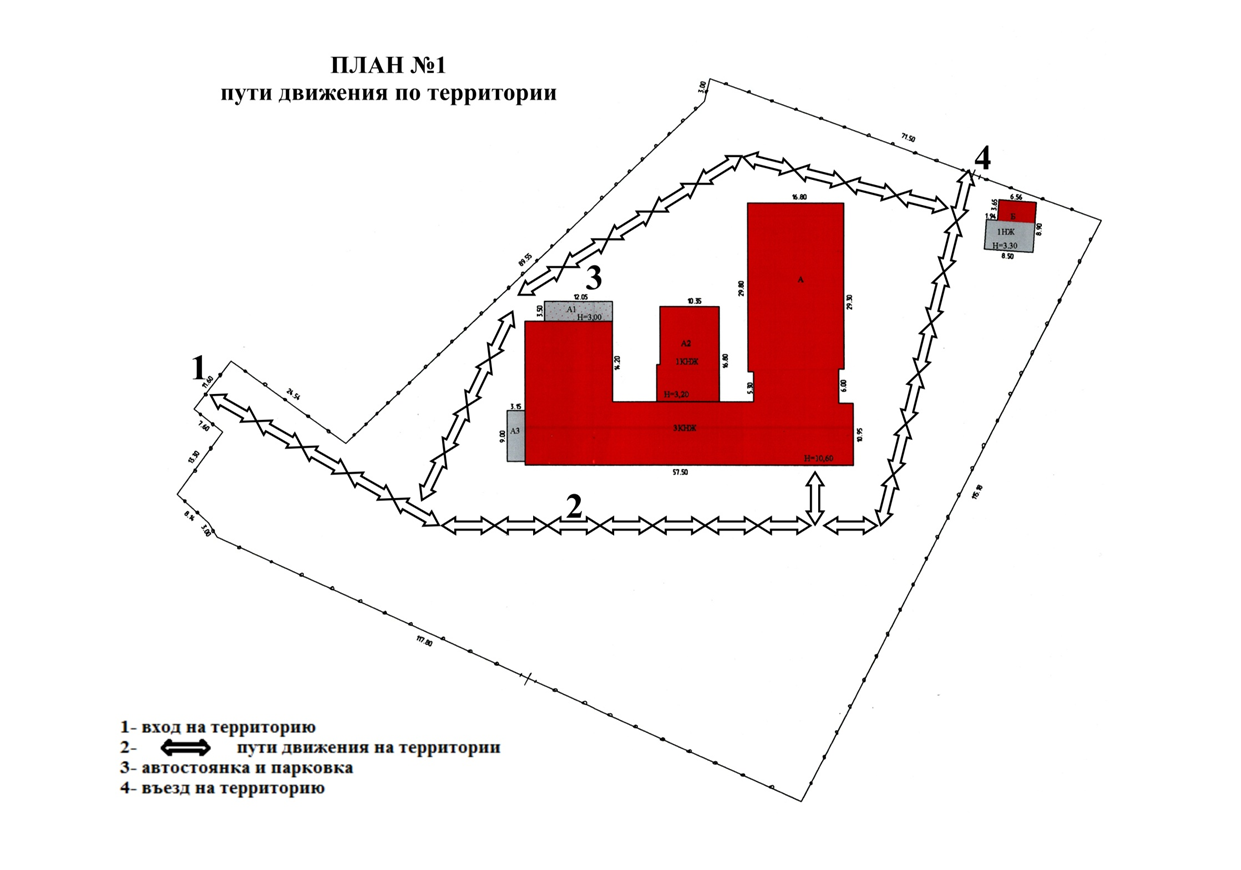                                                                     План                           П                                                            План № 2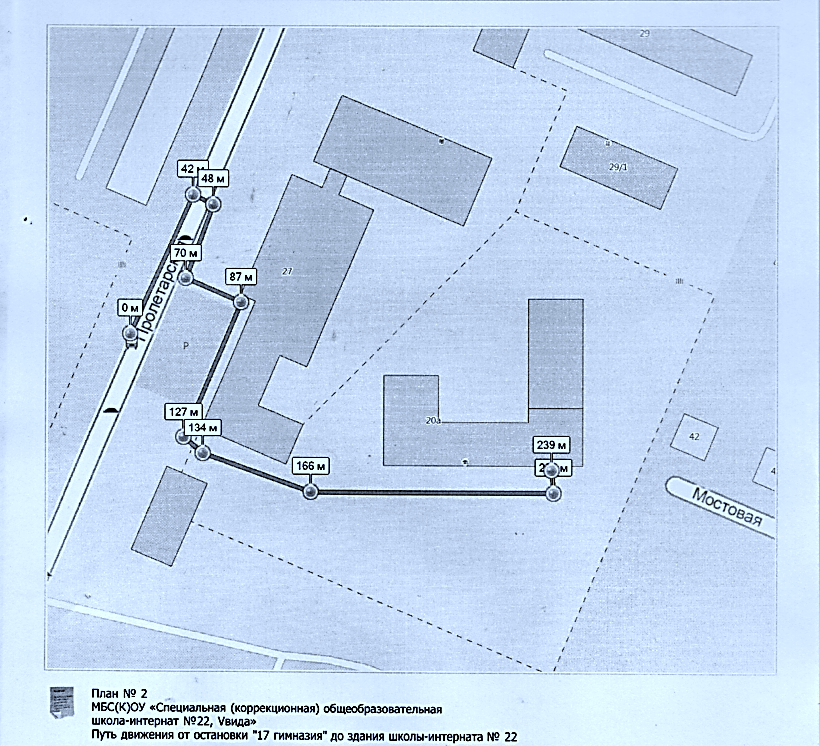 Путь движения от остановки«17 гимназия» до здания школы-интерната № 22-  вход на территорию– пути движения по территории– автостоянка для автотранспорта,доставляющего продукты– въезд на территорию2 - 5 – вход в здание, 6 – тамбур, 7 – вестибюль, 8 – лестница внутри здания, 9 – дверь внутри здания, 10 – пути эвакуации, 11 – кабинетная форма обслуживания, 13 – туалетная комната, 15 – визуальные средства, 16 – акустические средства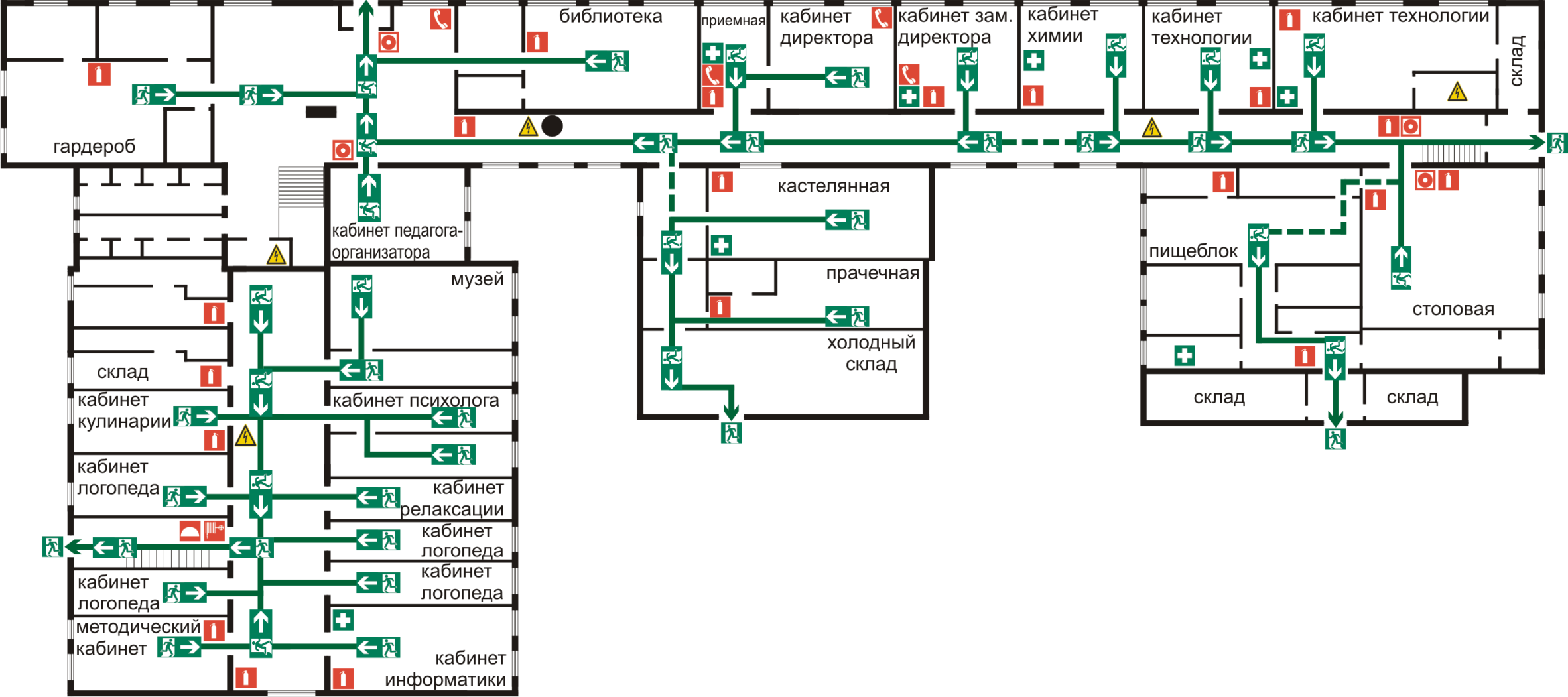                                                                                                                                                         11               11                                   118 – лестница внутри здания, 9 – дверь внутри здания, 10 – пути эвакуации, 11 – кабинетная форма обслуживания, 13 – туалетная комната, 15 – визуальные средства, 16 – акустические средства21 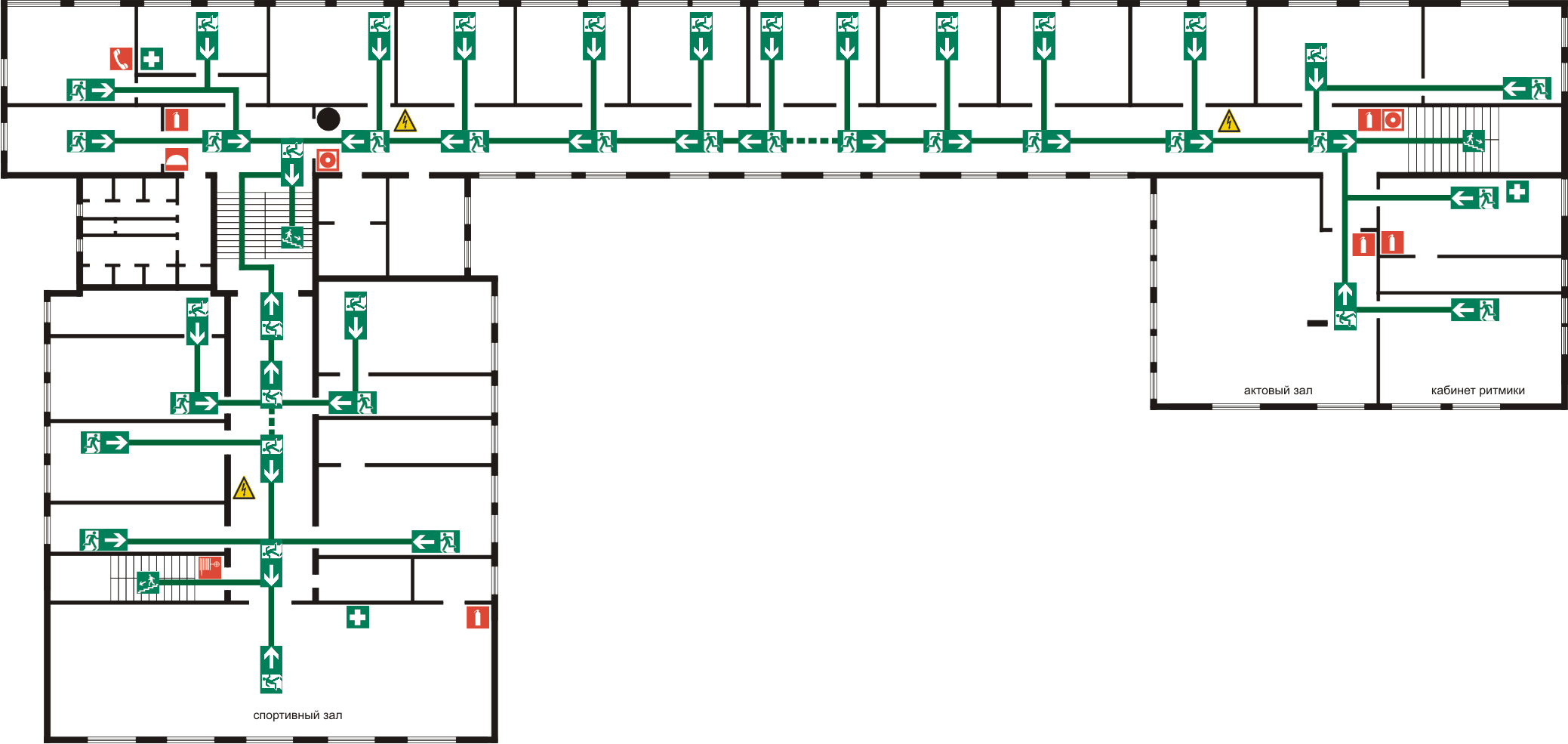  8 – лестница внутри здания, 9 – дверь внутри здания, 10 – пути эвакуации, 11 – кабинетная форма обслуживания, 12 – жилые помещения, 13 – туалетная комната, 14 – душевая, 15 – визуальные средства, 16 – акустические средства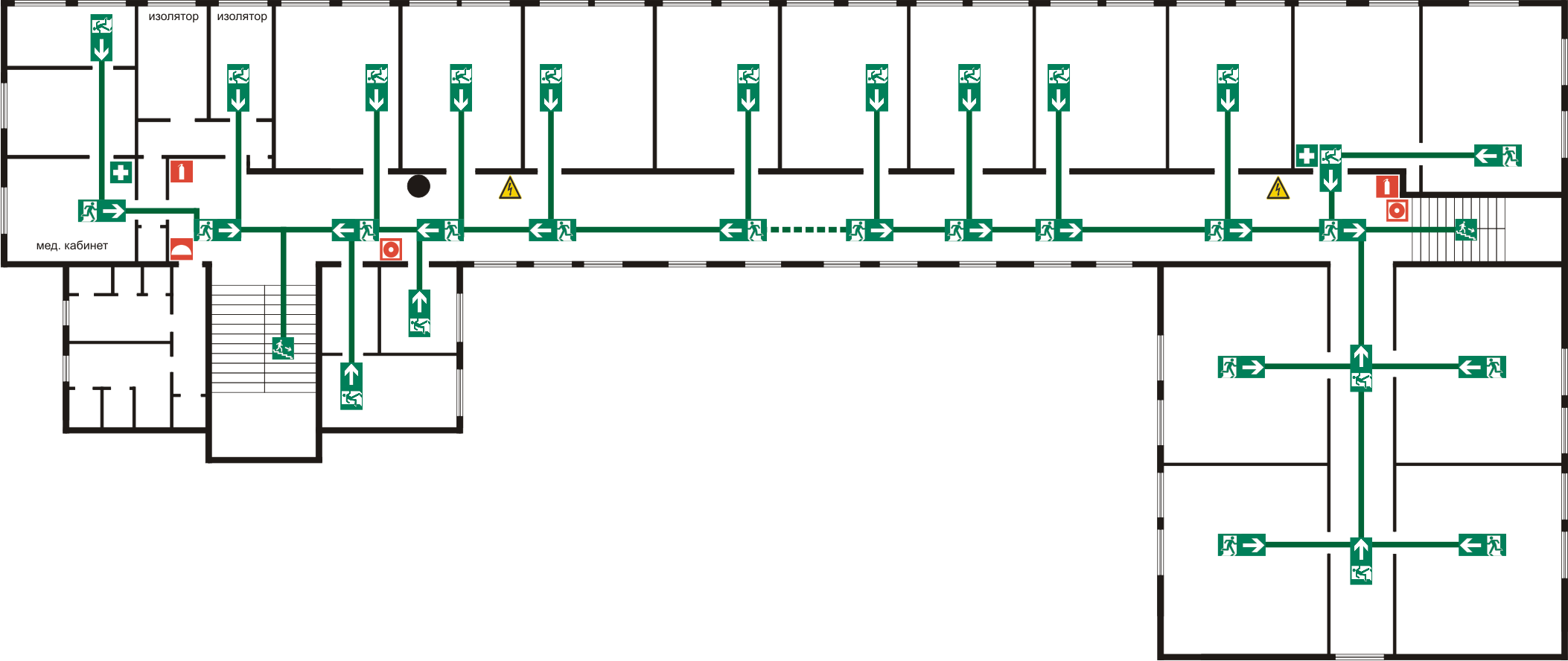 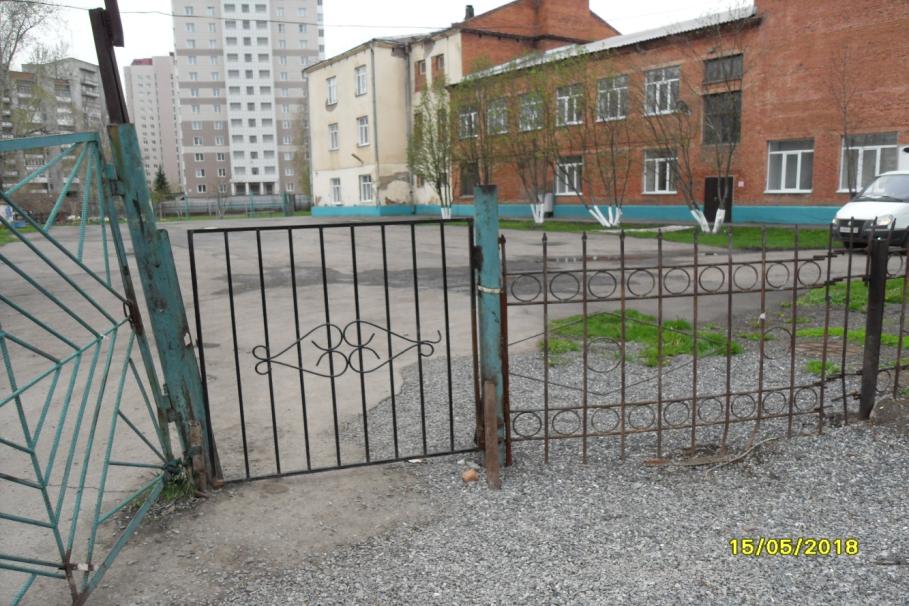 Фото № 1 Вход на территорию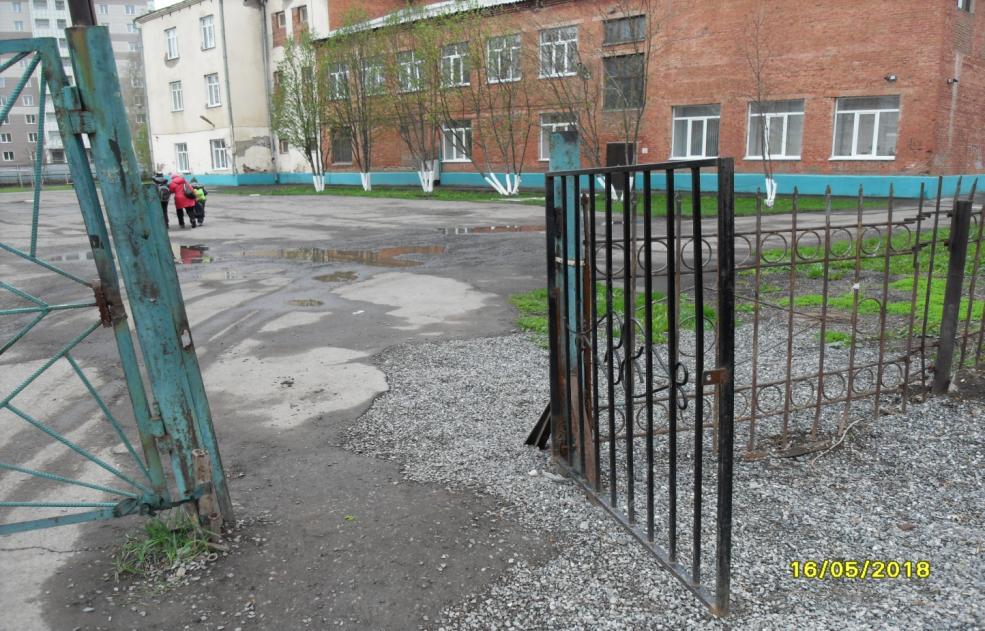 Фото № 2 Вход на территорию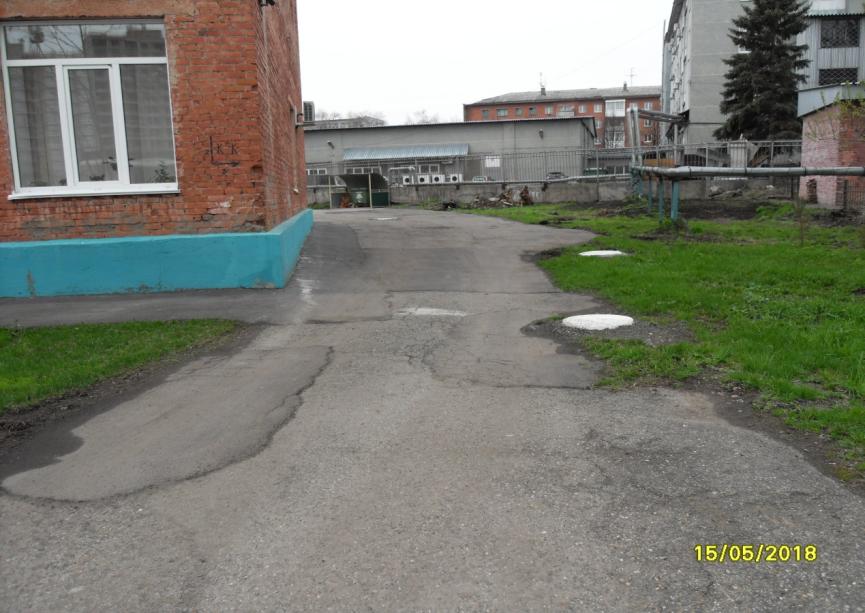 Фото № 3 Пути движения по территории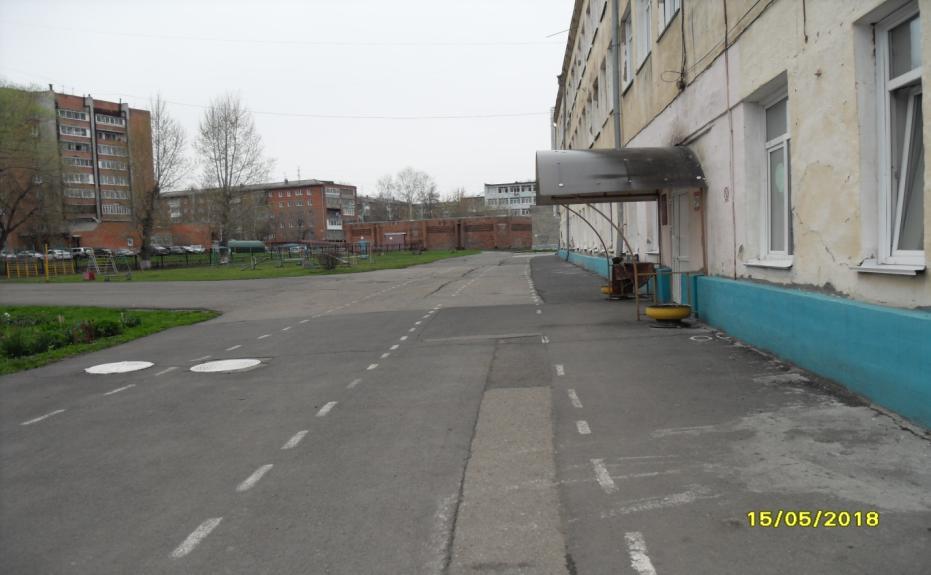 Фото № 4 Пути движения по территории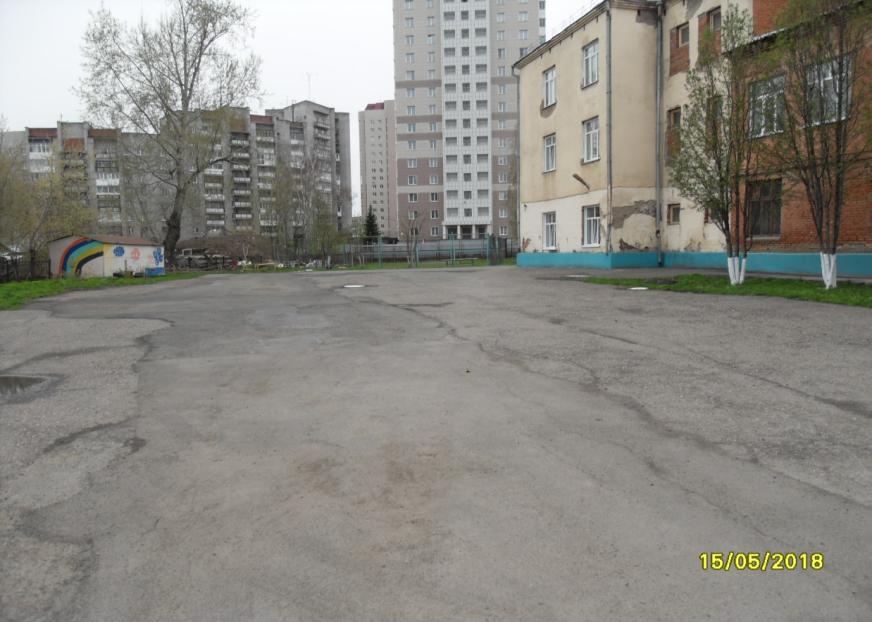 Фото № 5 Пути движения по территории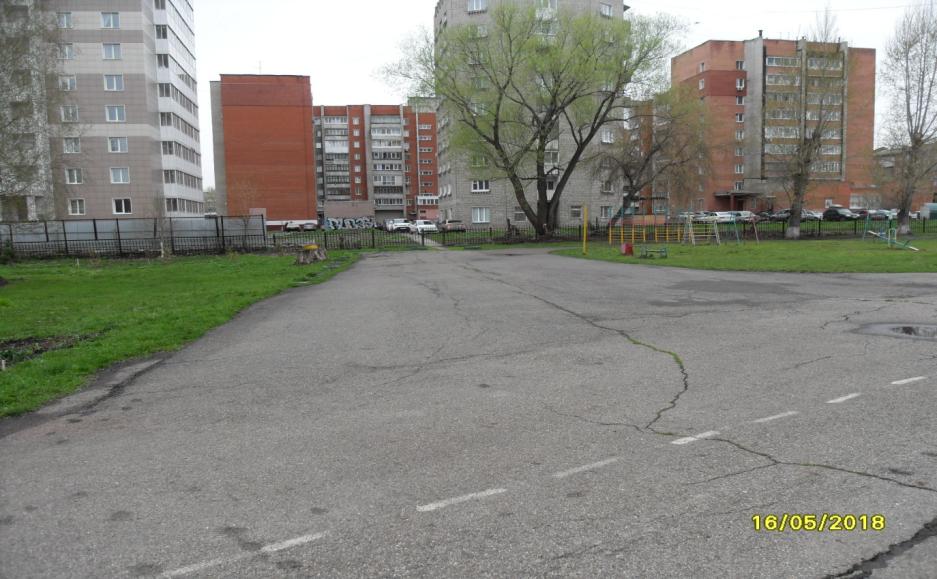 Фото № 6 Пути движения по территории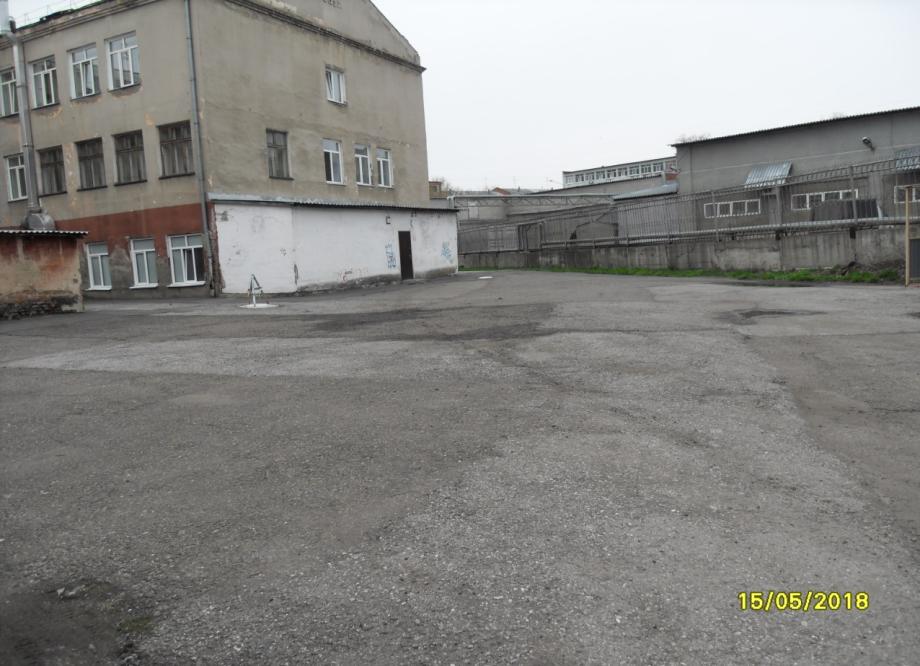 Фото № 7 Автостоянка, парковка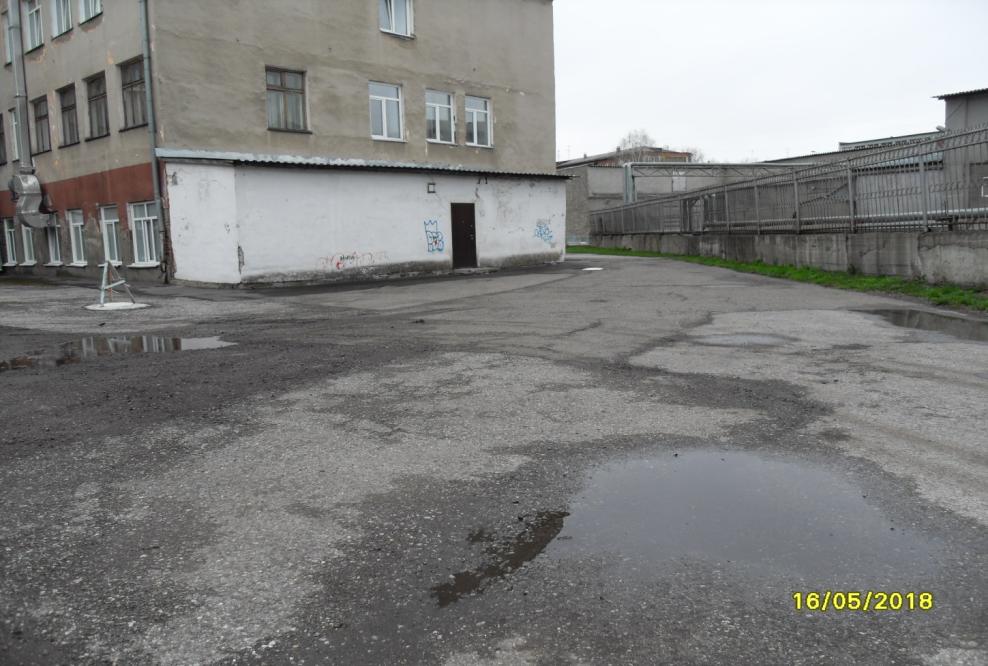 Фото № 8 Автостоянка, парковка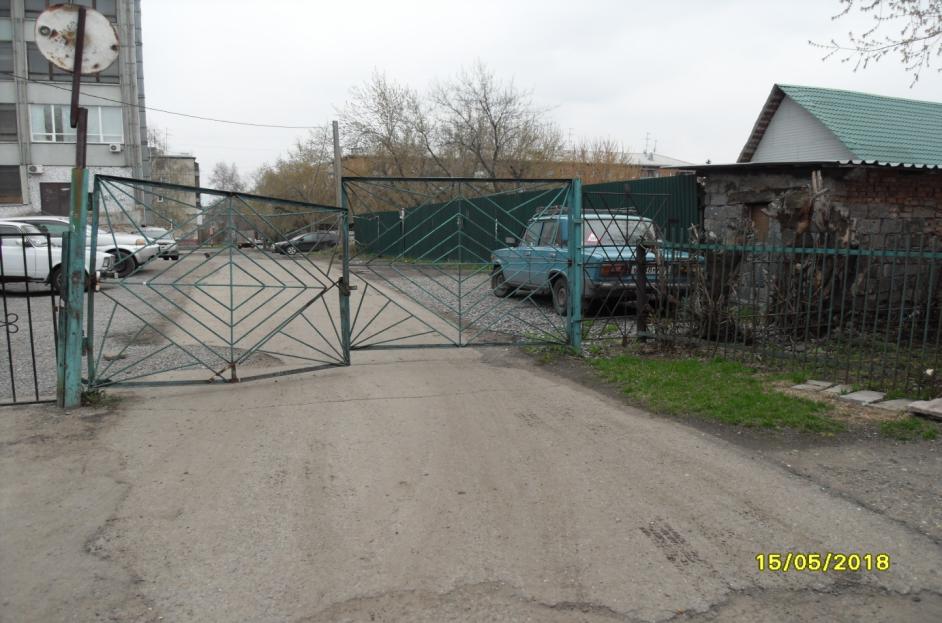 Фото № 9 Въезд на территорию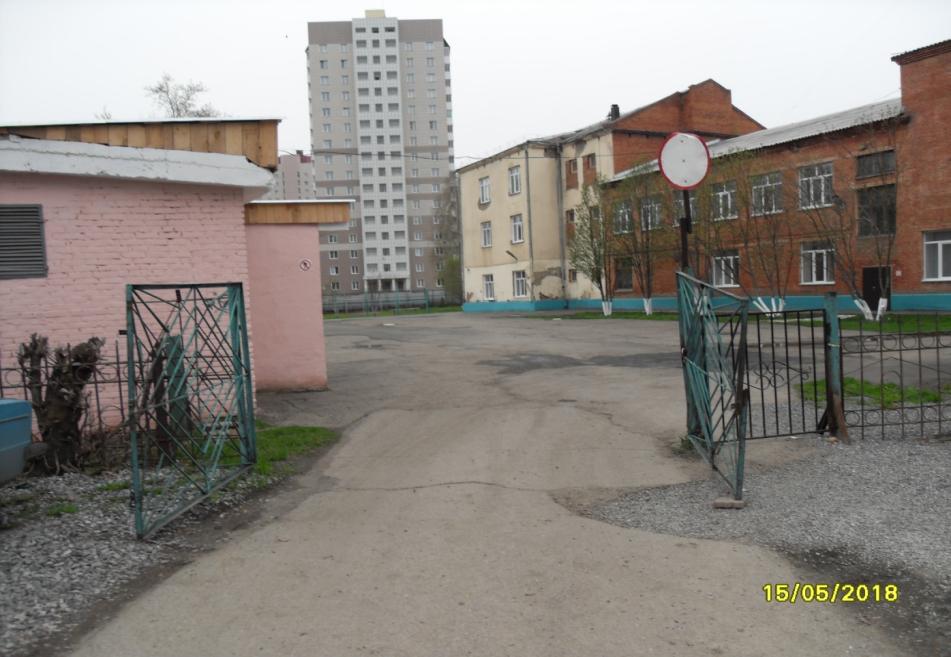 Фото № 10 Въезд на территорию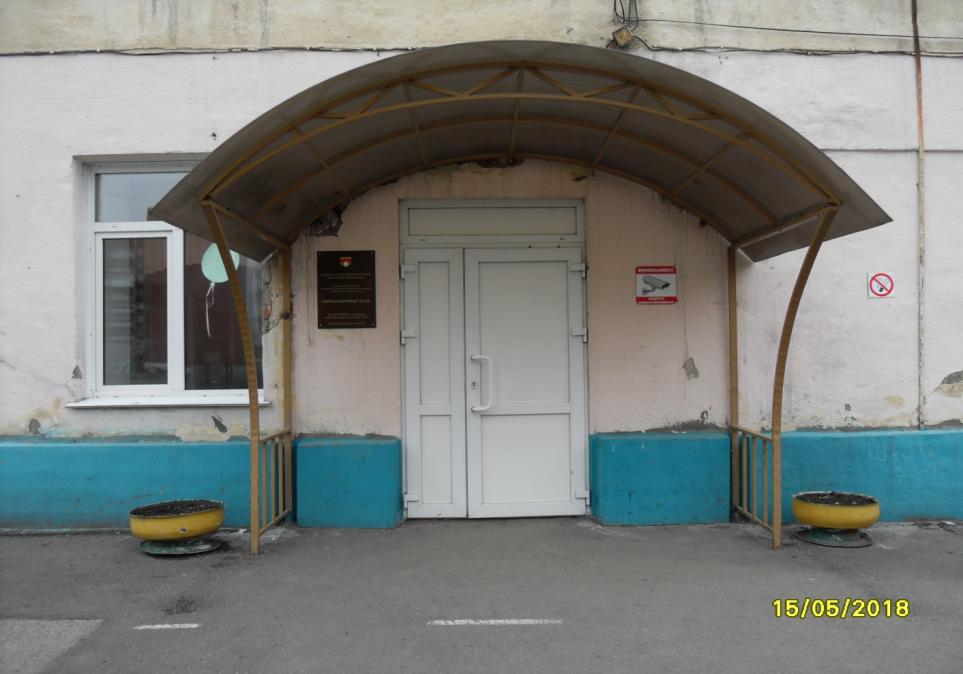 Фото № 11 Вход в здание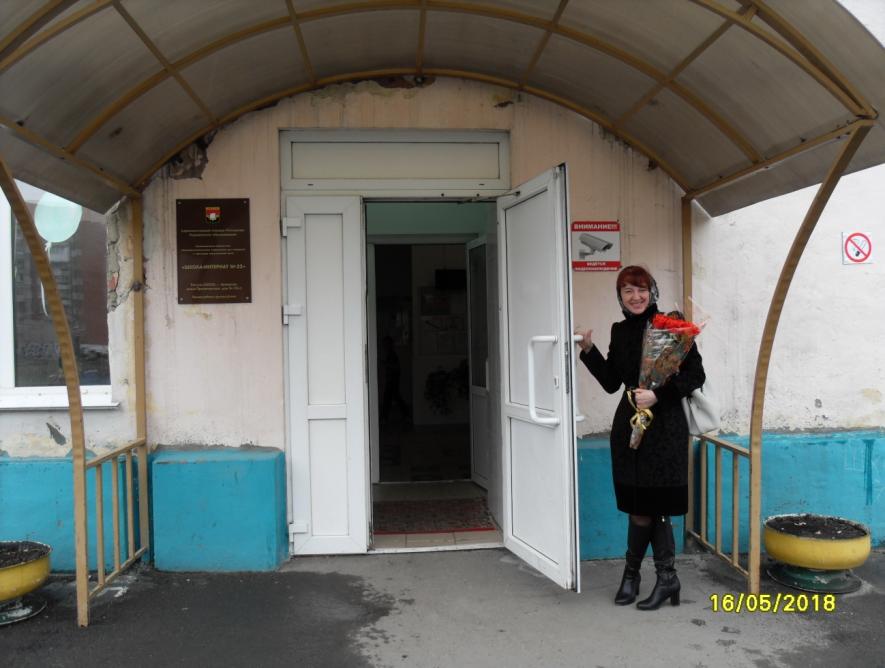 Фото № 12 Вход в здание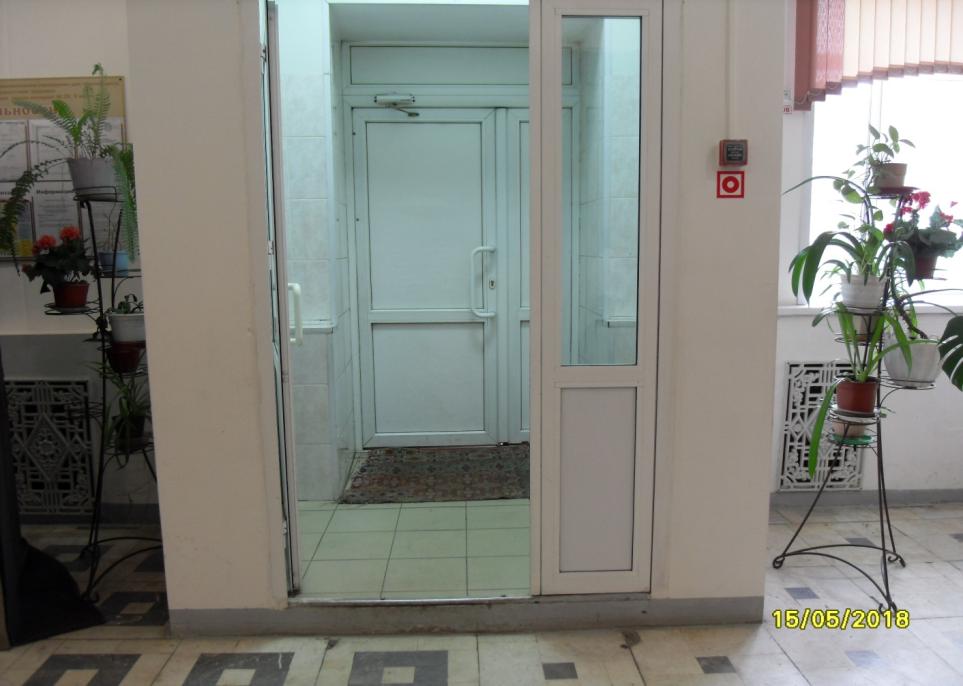 Фото №13 Тамбур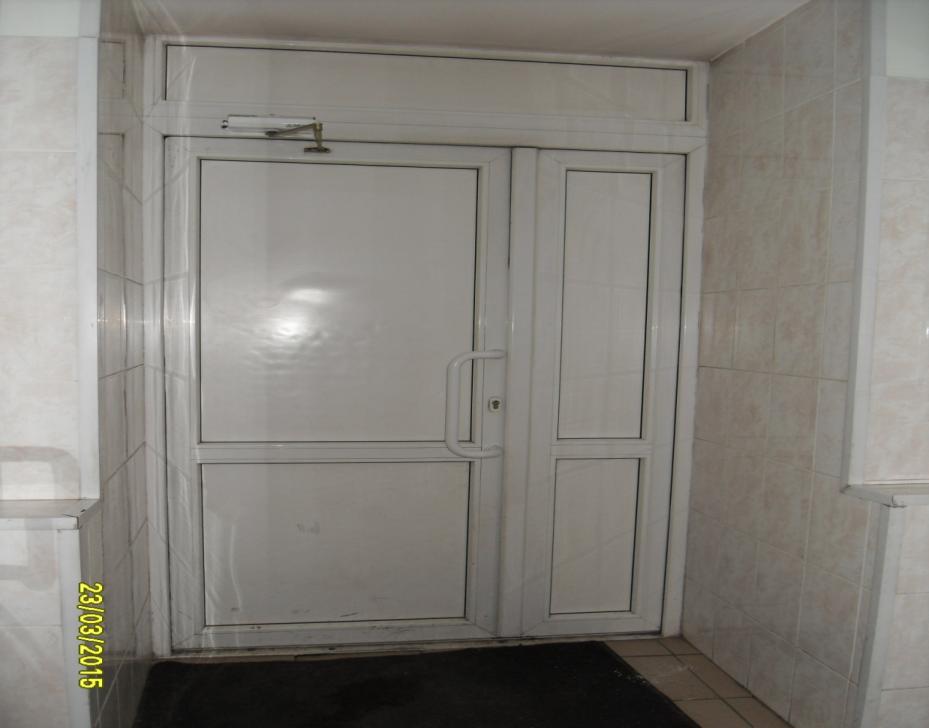 Фото № 14 Тамбур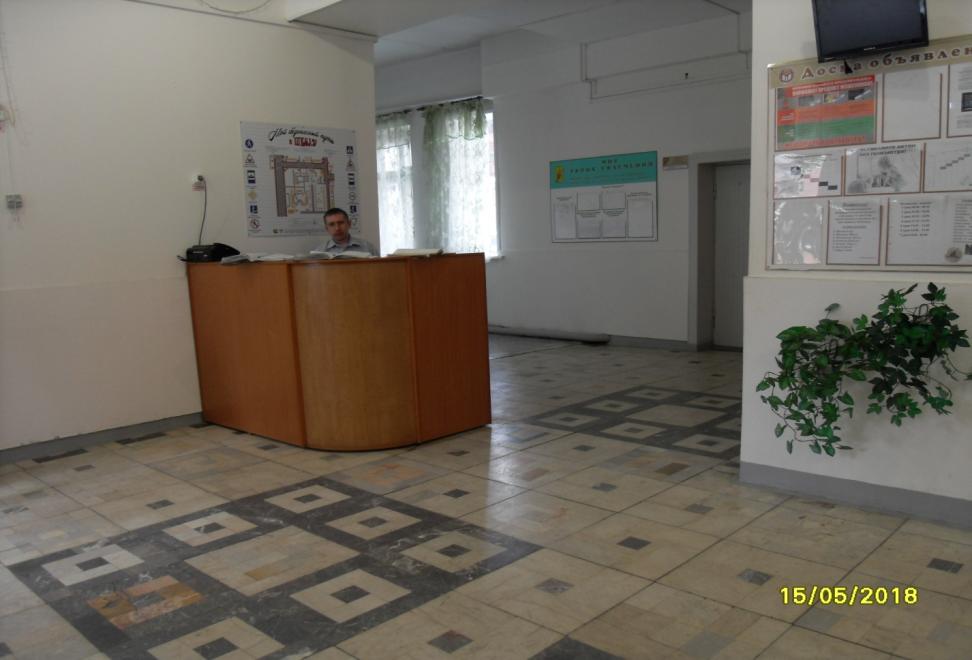 Фото № 15 Вестибюль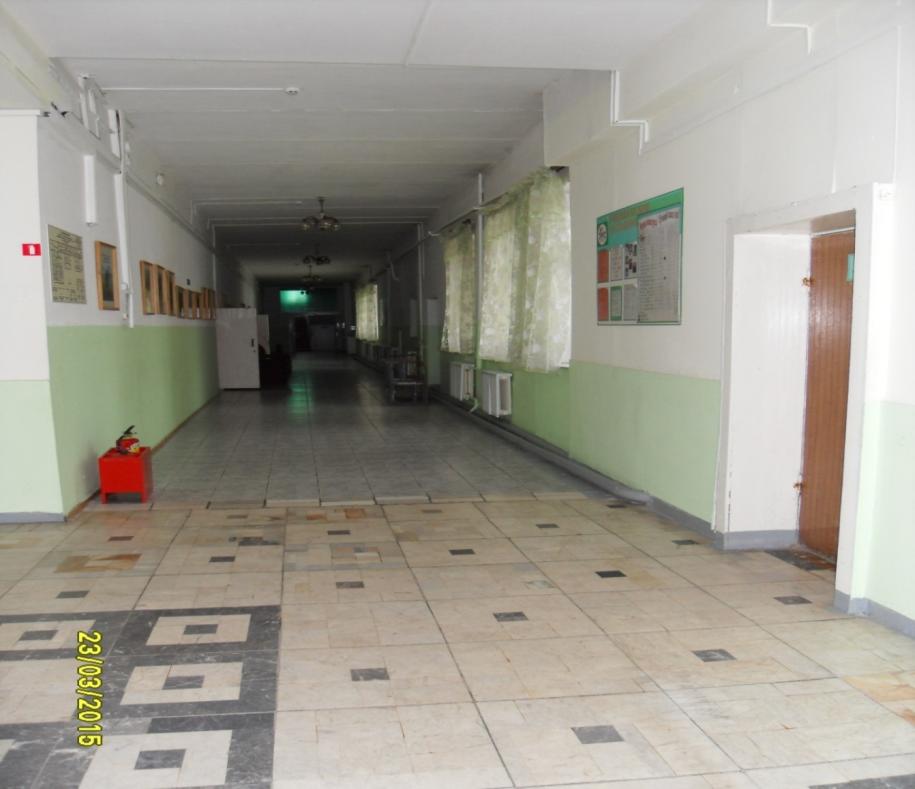 Фото № 16 Вестибюль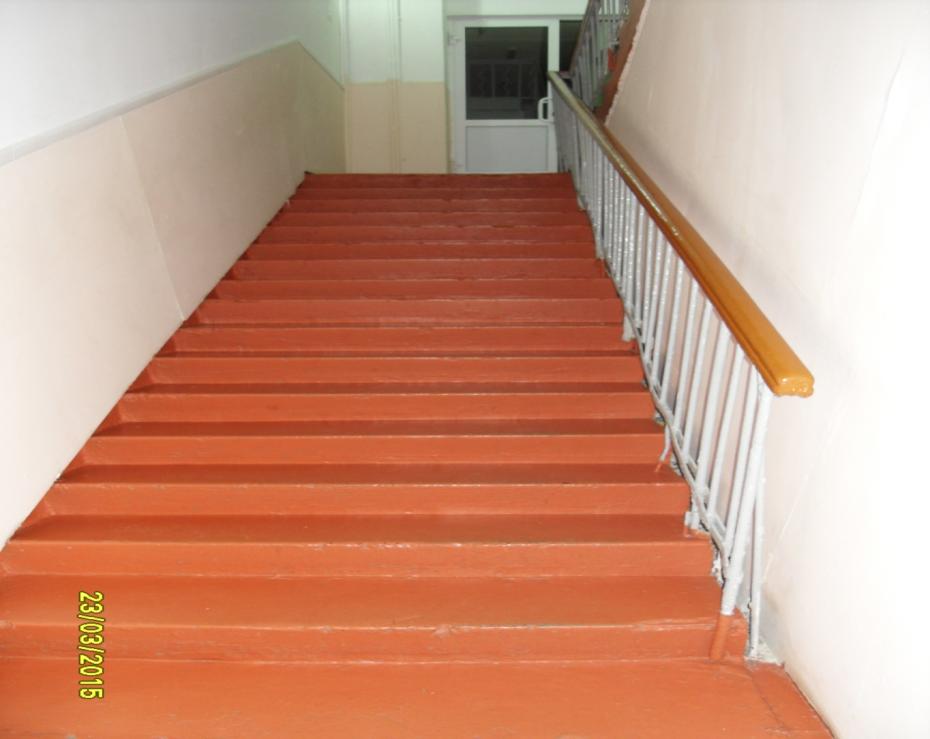 Фото № 17 Лестница внутри здания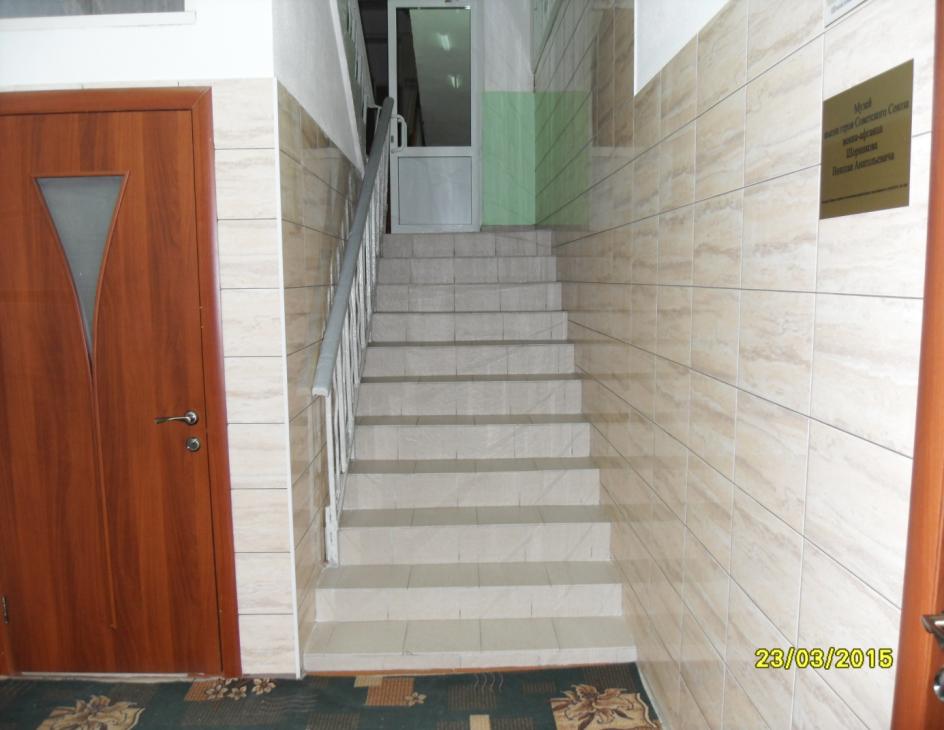 Фото №18 Лестница внутри здания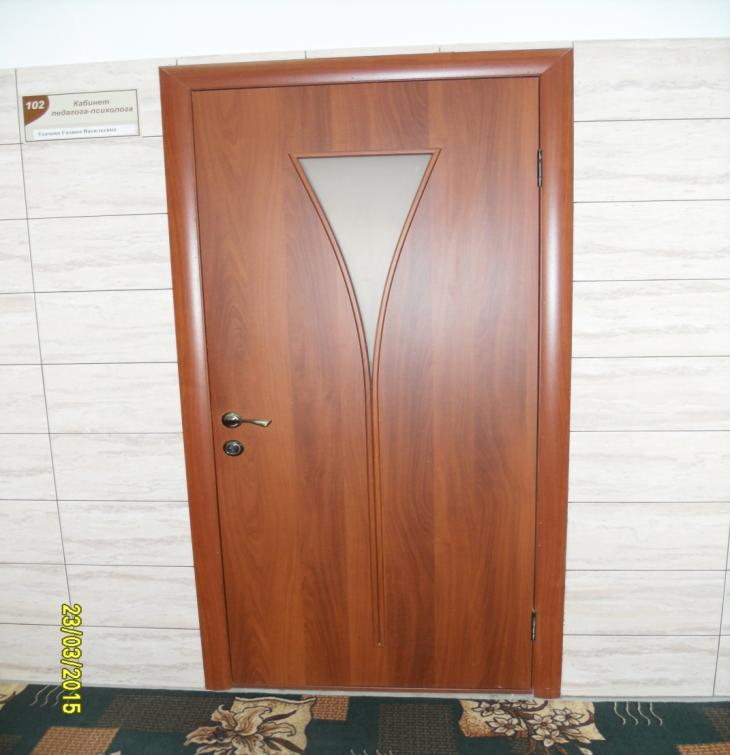 Фото № 19 Дверь внутри здания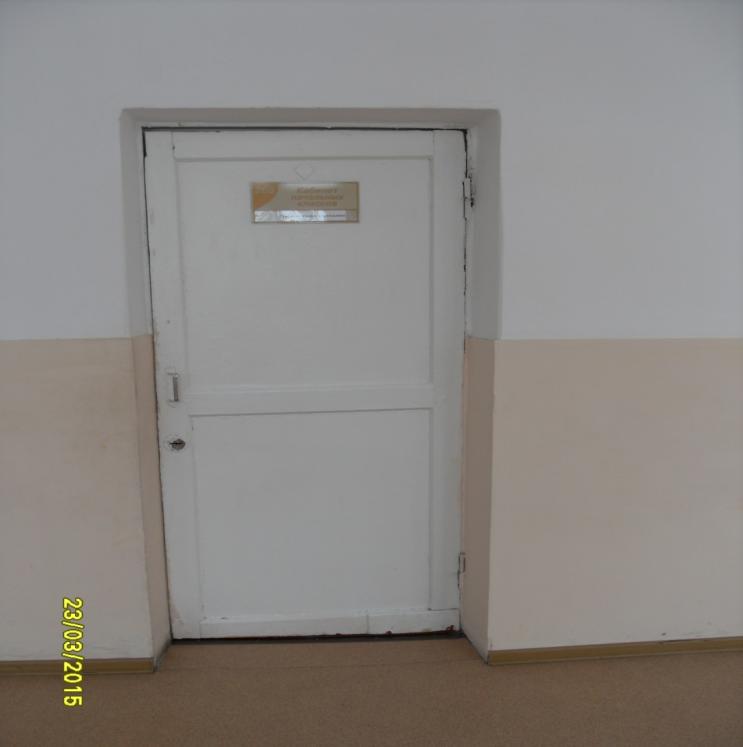 Фото № 20 Дверь внутри здания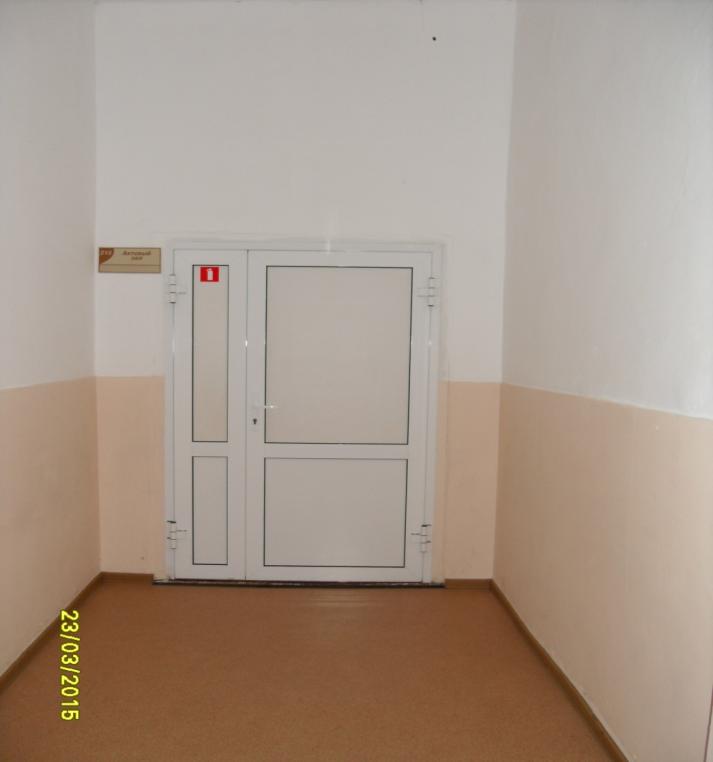 Фото № 21 Дверь внутри здания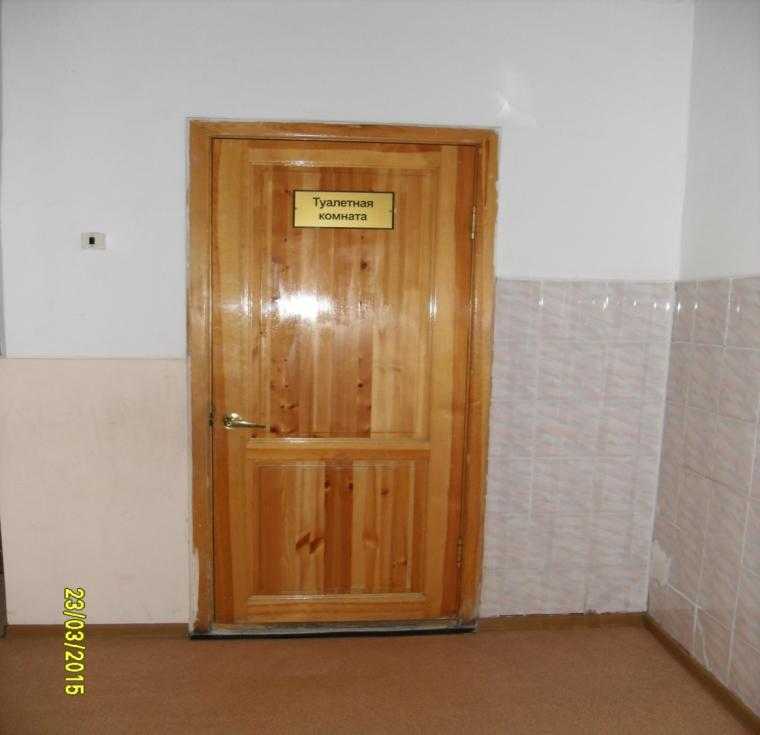 Фото № 22 Дверь внутри здания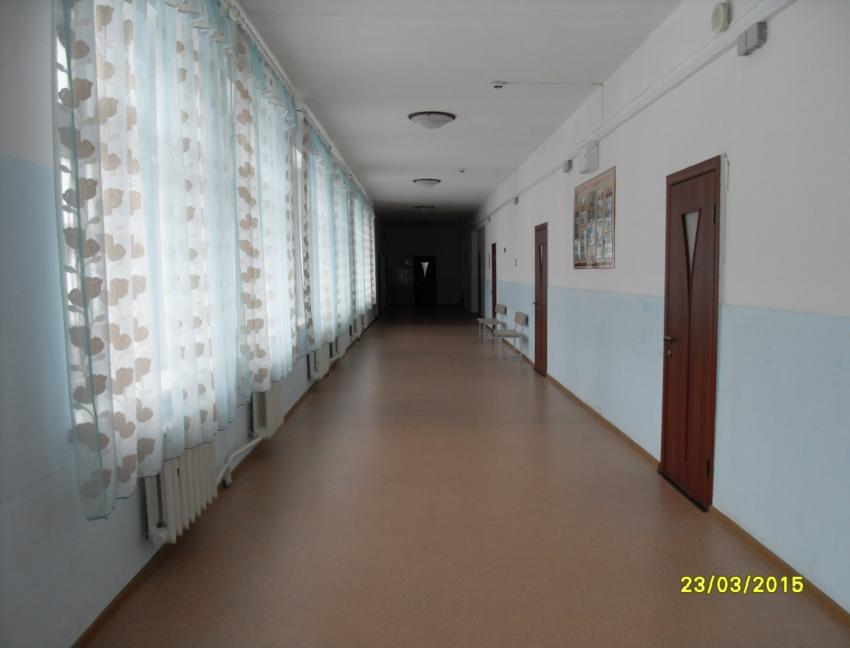 Фото № 23 Пути эвакуации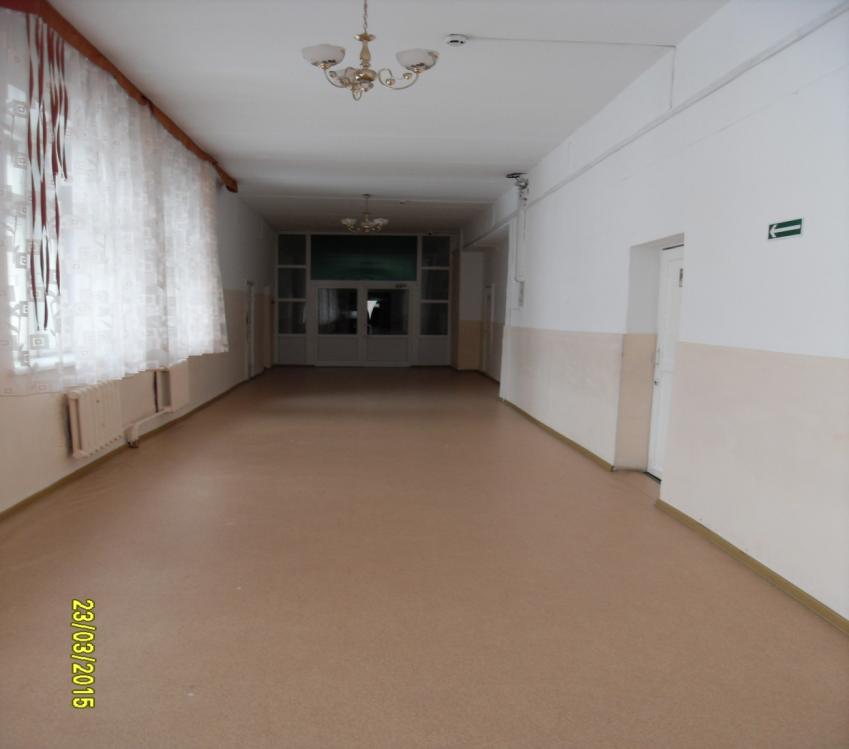 Фото № 24 Пути эвакуации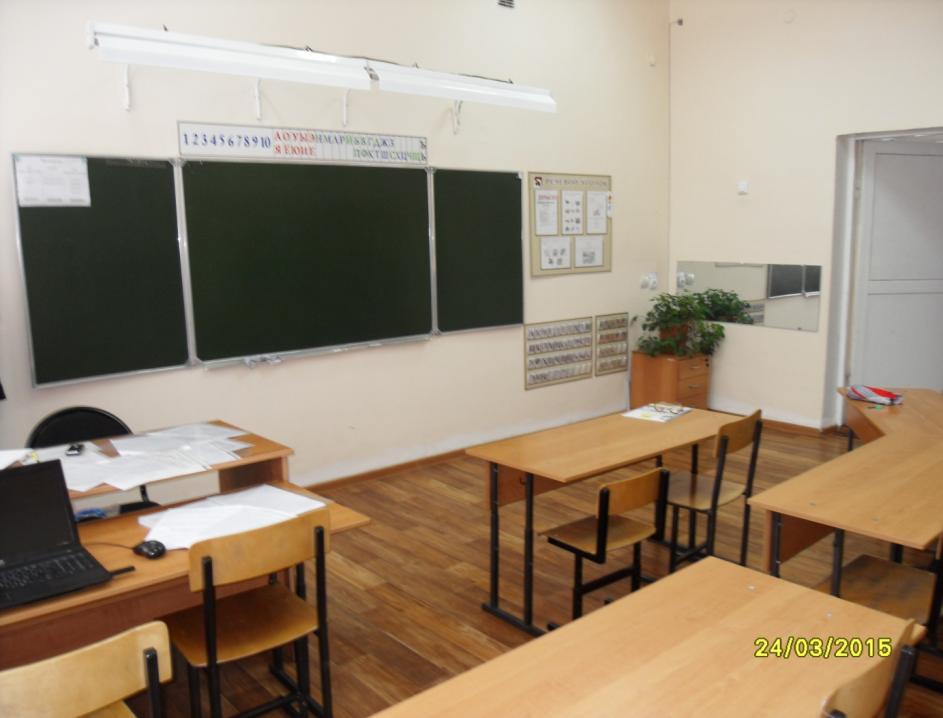 Фото № 25 Кабинетная форма обслуживания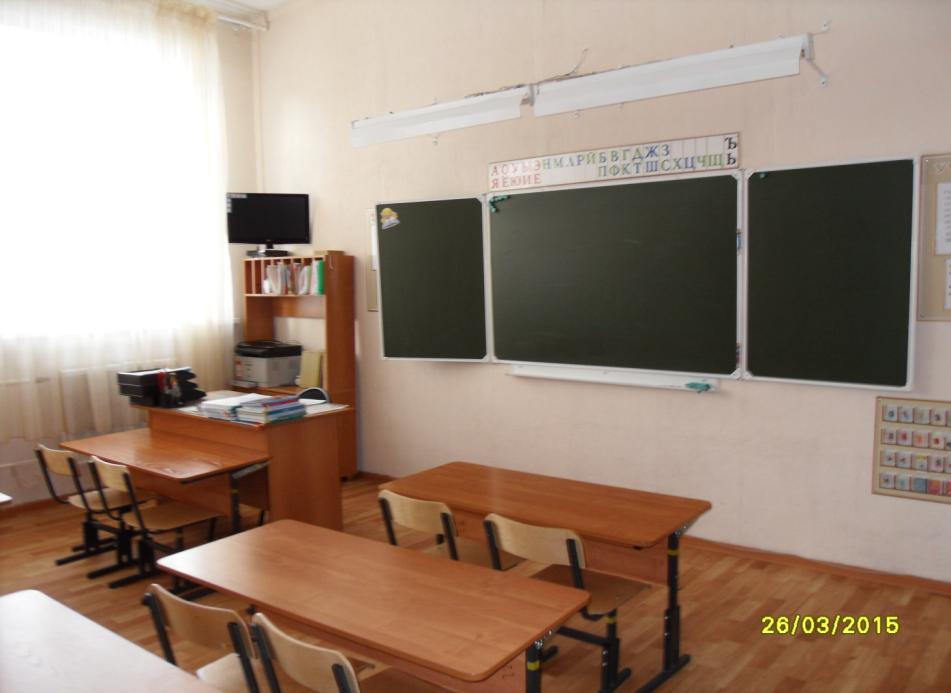 Фото № 26 Кабинетная форма обслуживания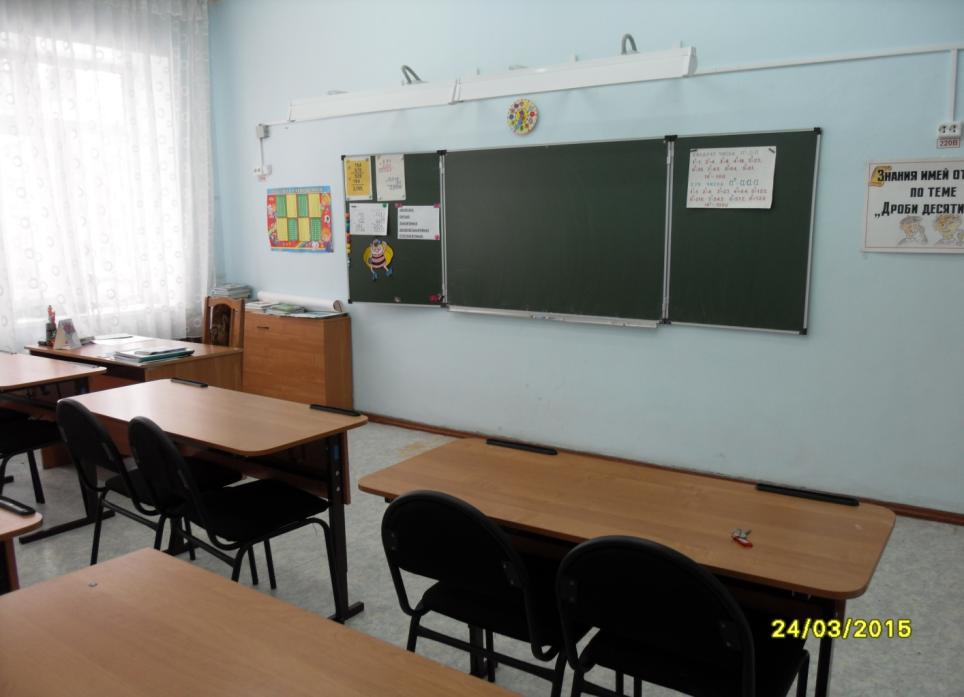 Фото № 27 Кабинетная форма обслуживания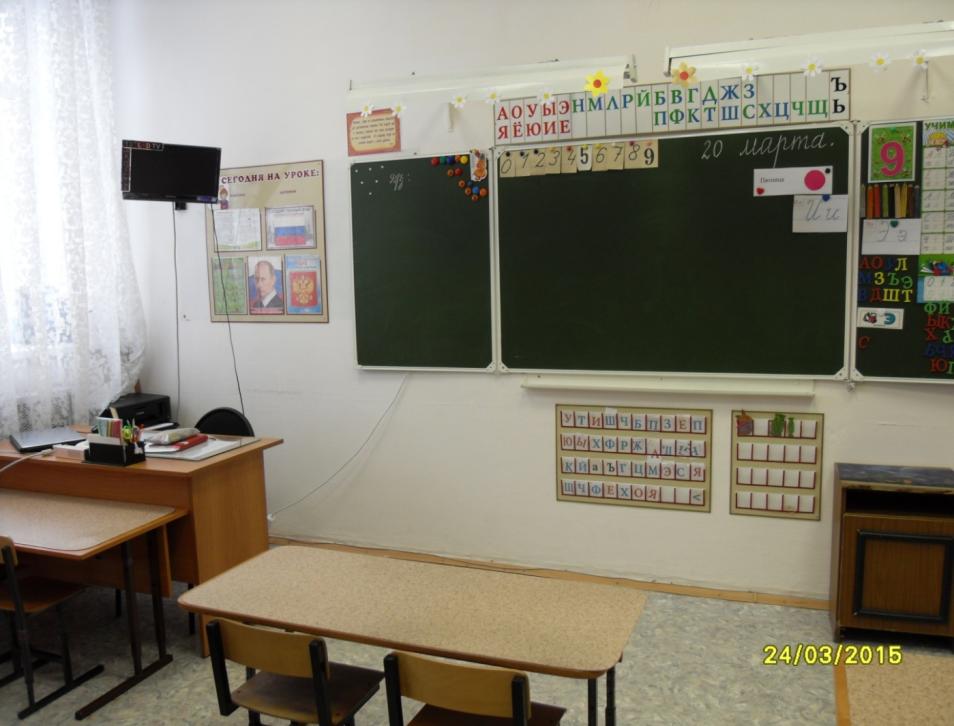 Фото № 28 Кабинетная форма обслуживания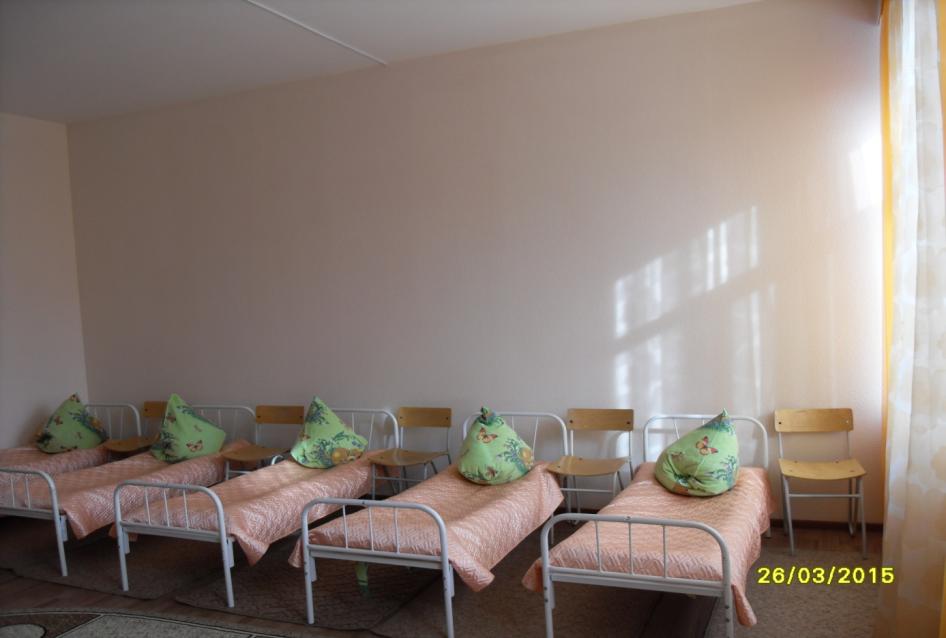 Фото № 29 Жилые помещения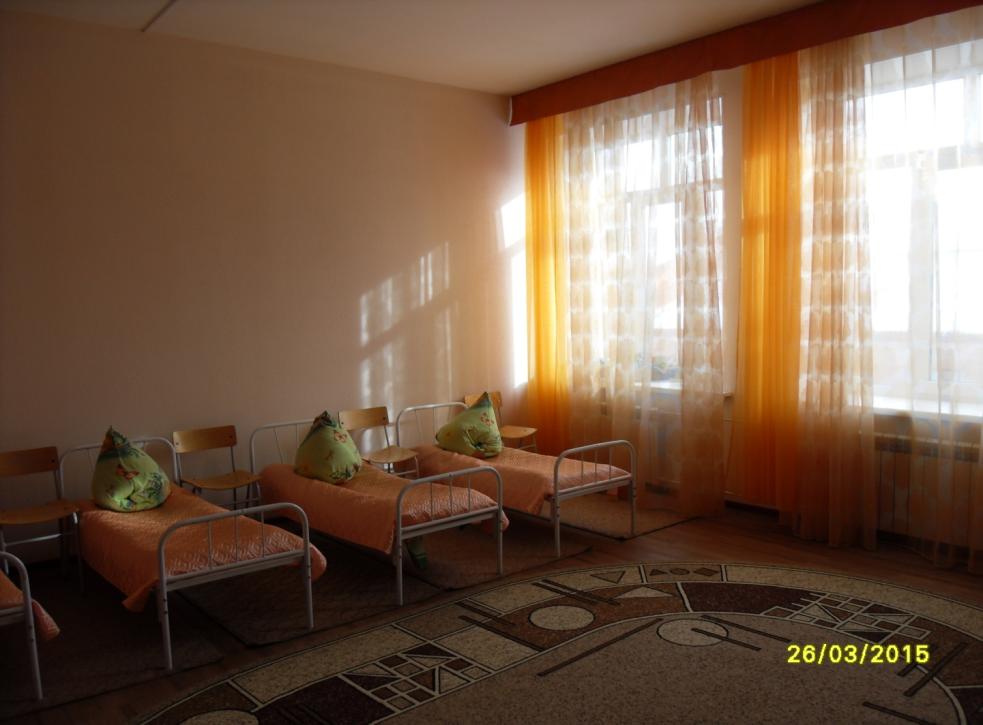 Фото № 30 Жилые помещения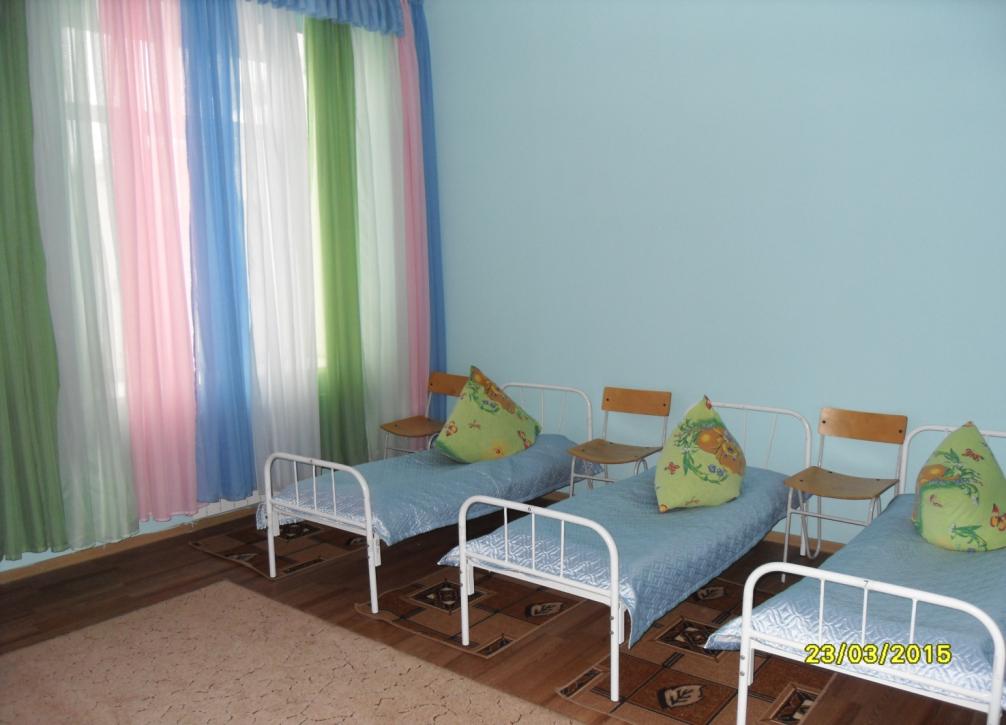 Фото № 31 Жилые помещения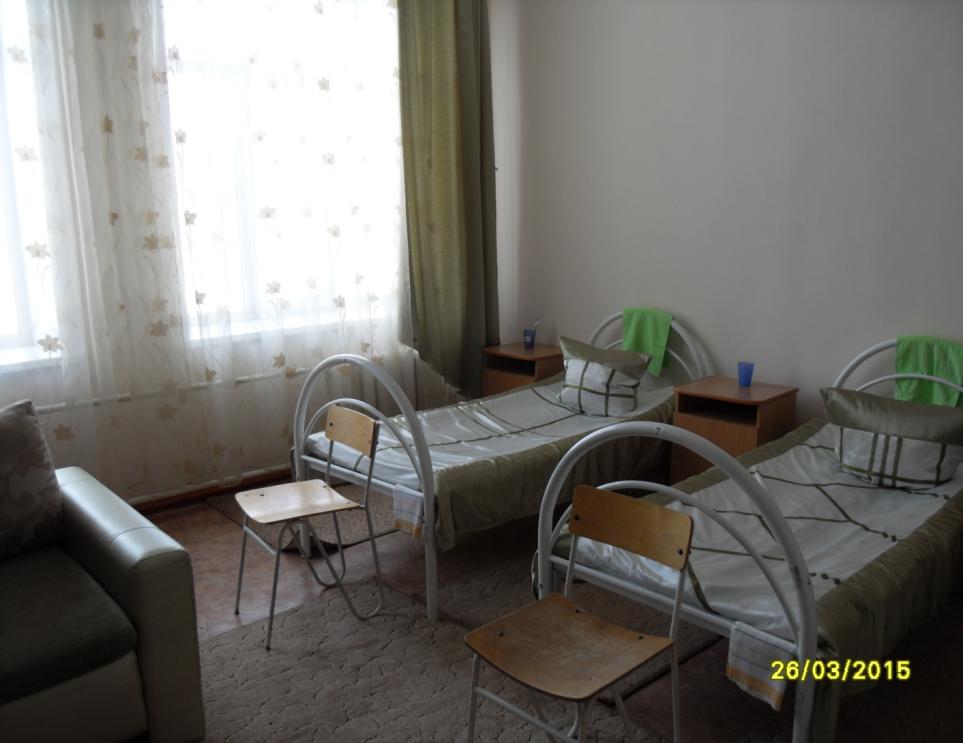 Фото № 32 Жилые помещения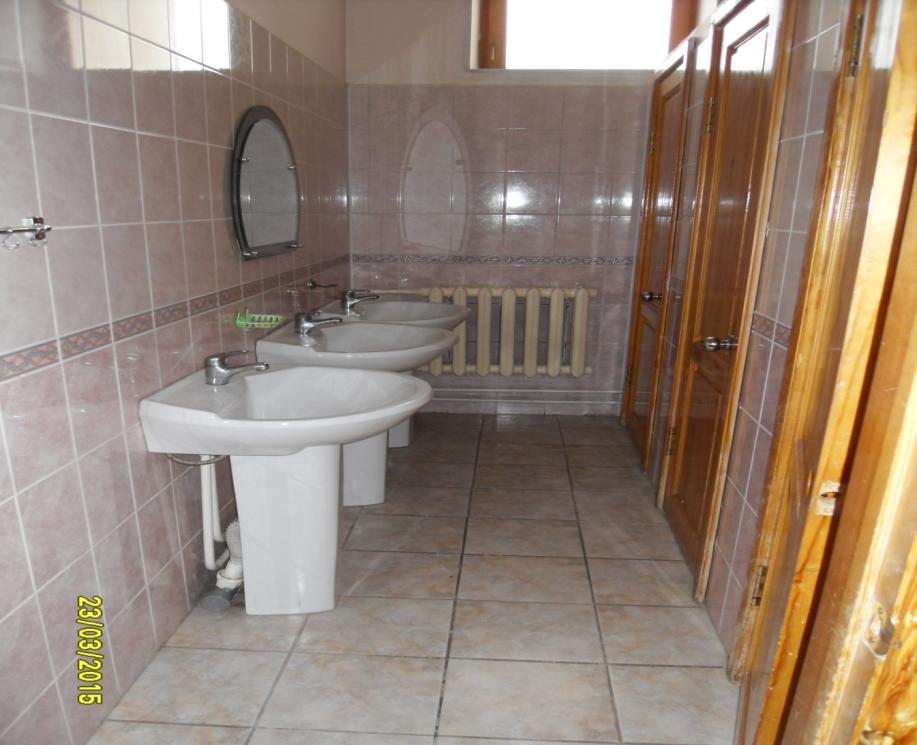 Фото № 33 Туалетная комната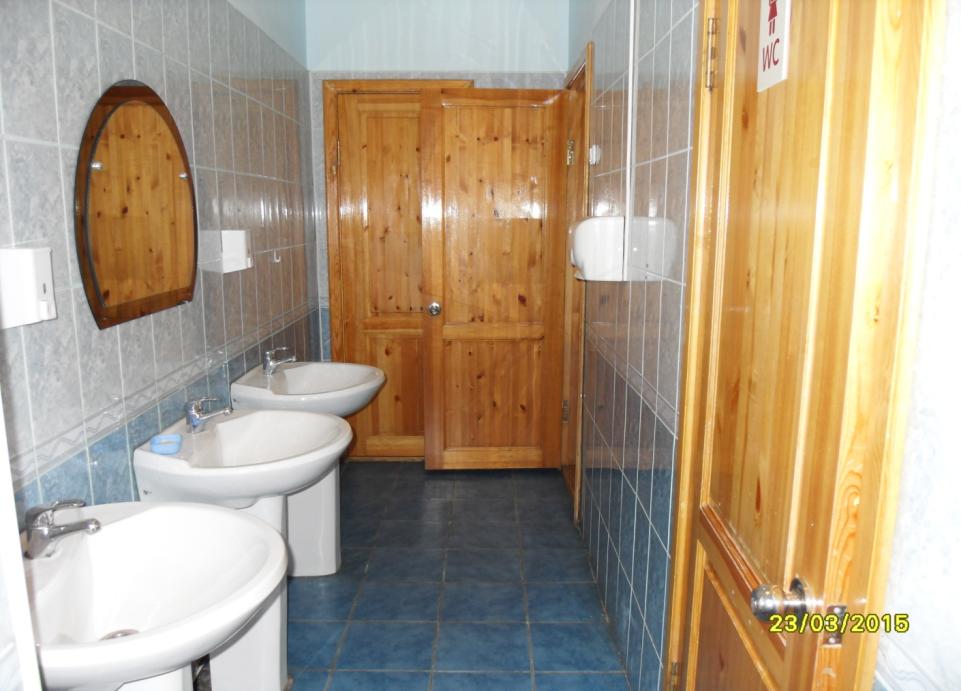 Фото № 34 Туалетная комната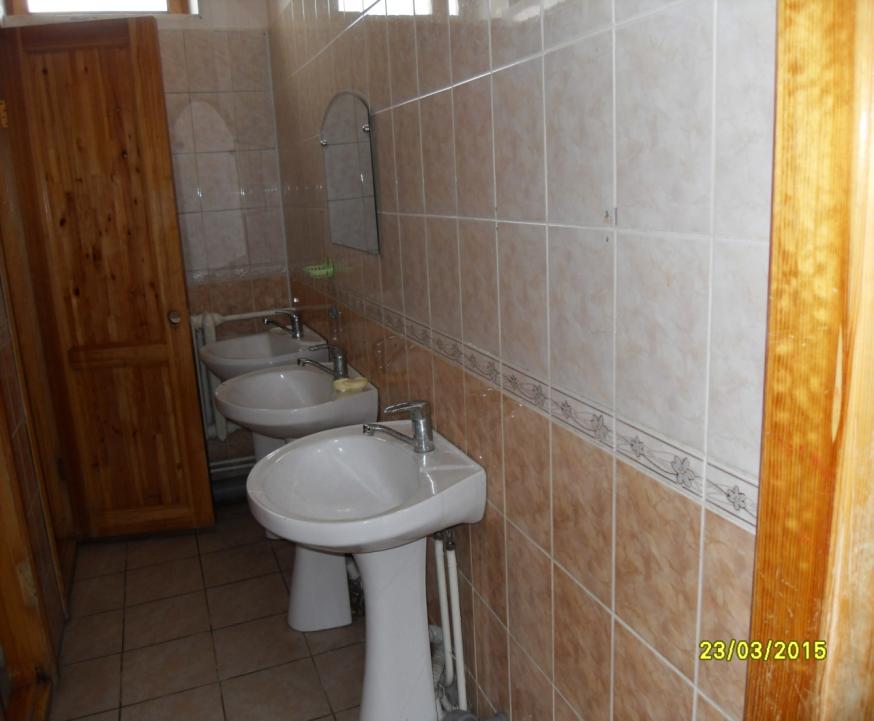 Фото № 35 Туалетная комната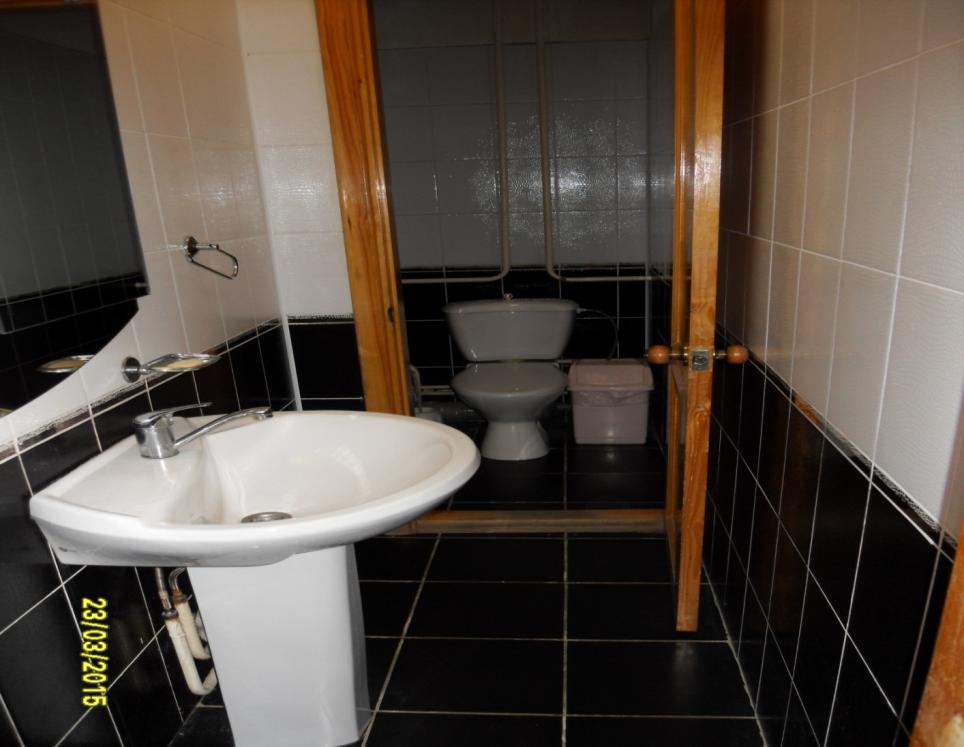 Фото № 36 Туалетная комната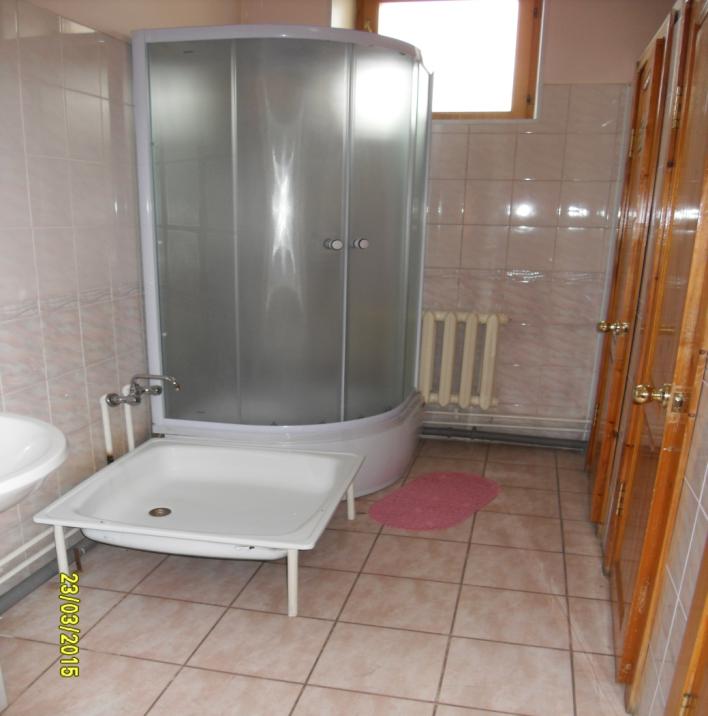 Фото № 37 Душевая кабина для девочек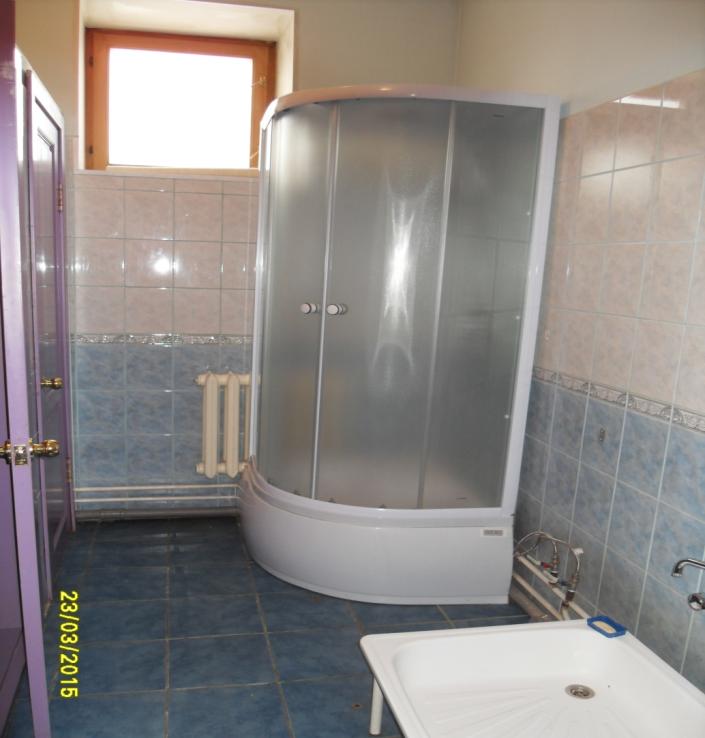 Фото № 38 Душевая кабина для мальчиков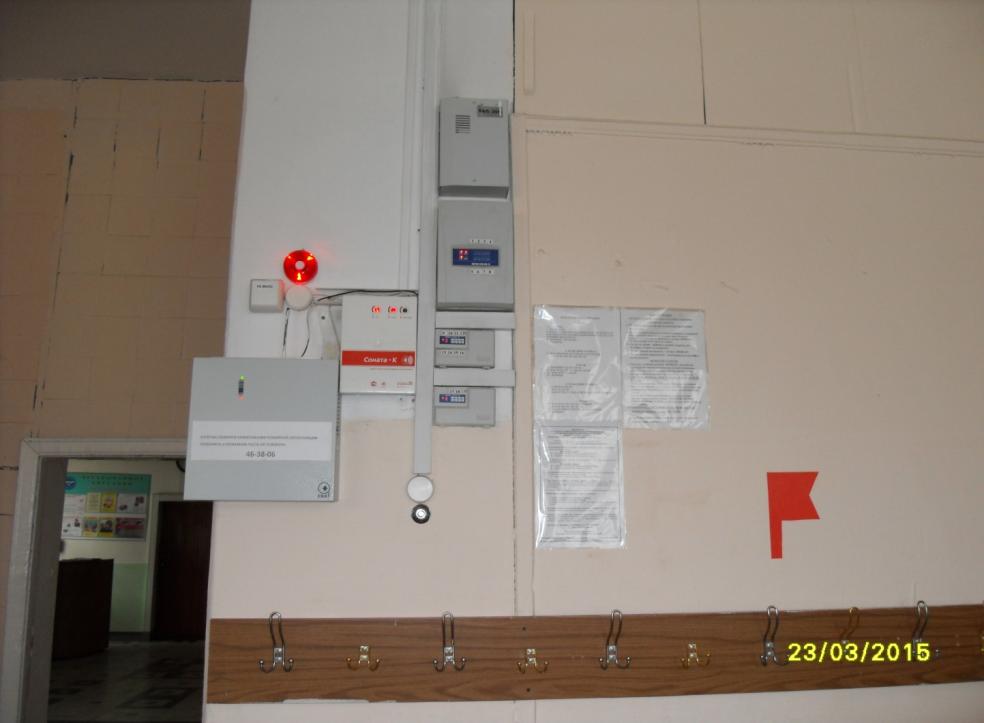 Фото № 39 Визуальные средства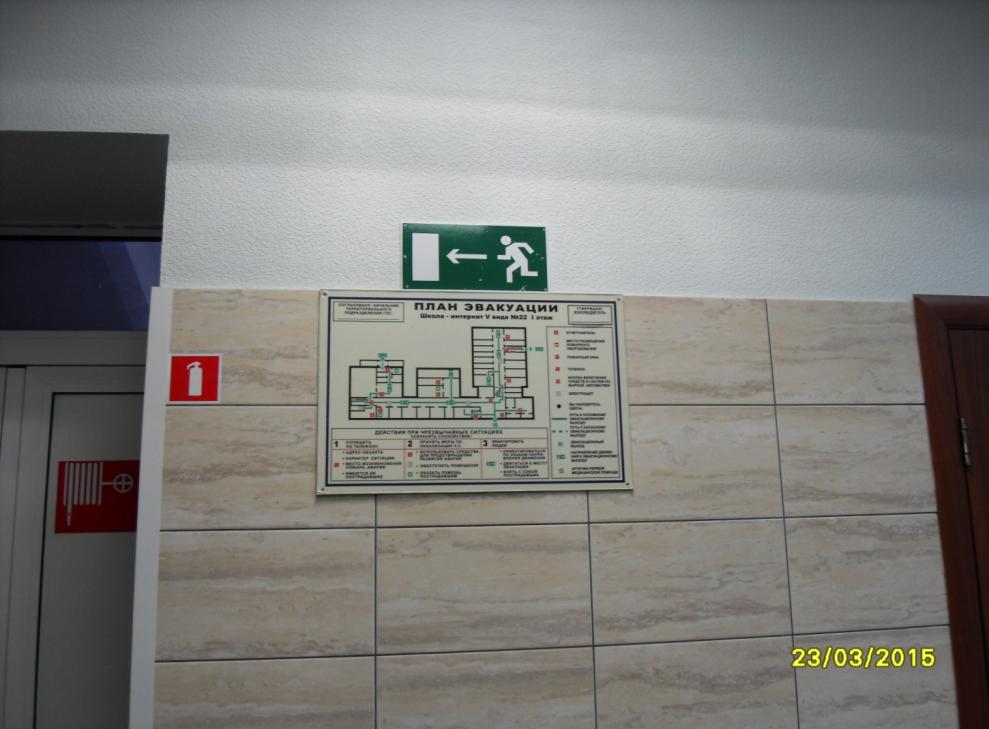 Фото № 40 Визуальные средства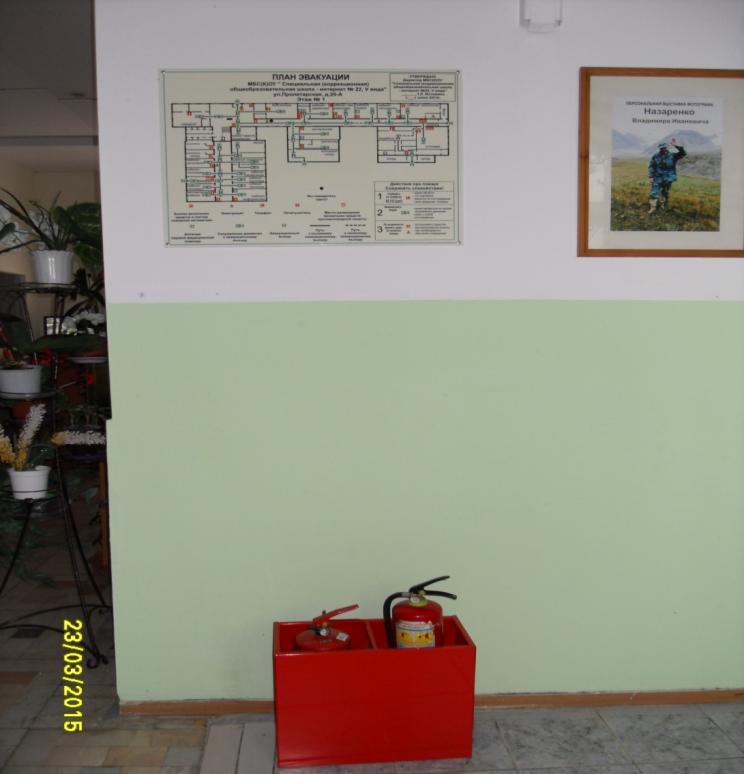 Фото № 41 Визуальные средства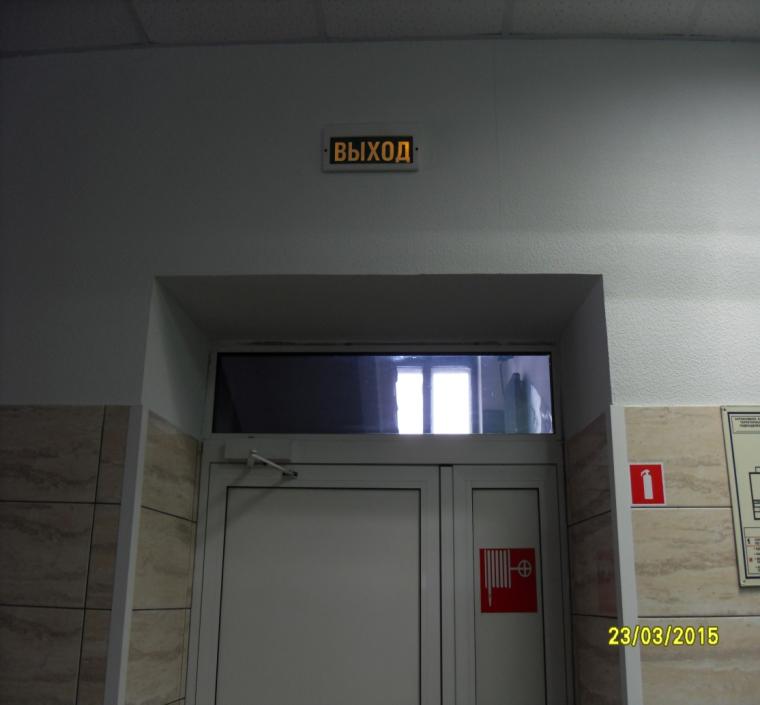 Фото № 42 Визуальные средства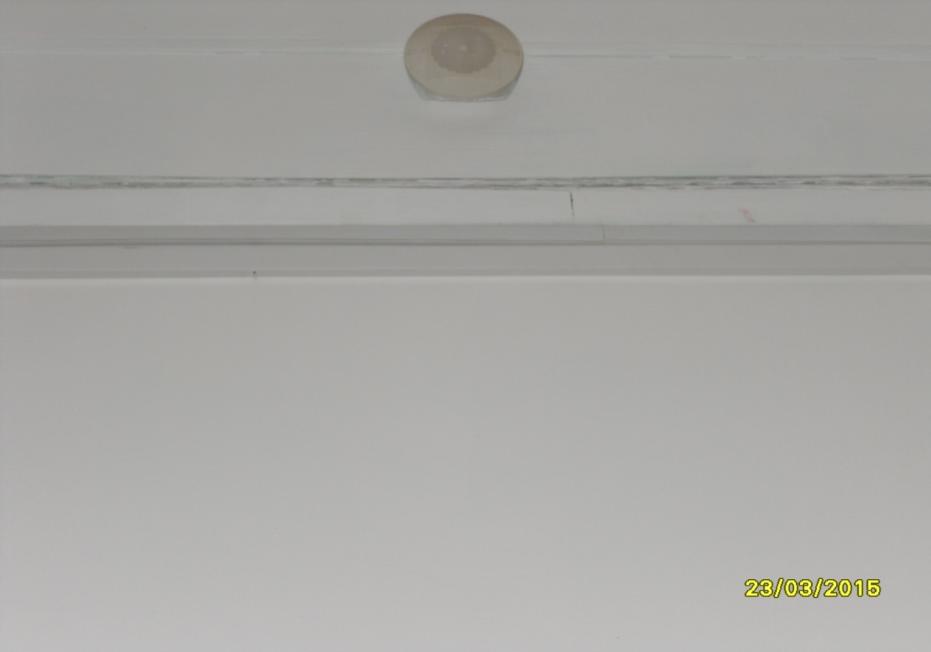 Фото № 43 Акустические средства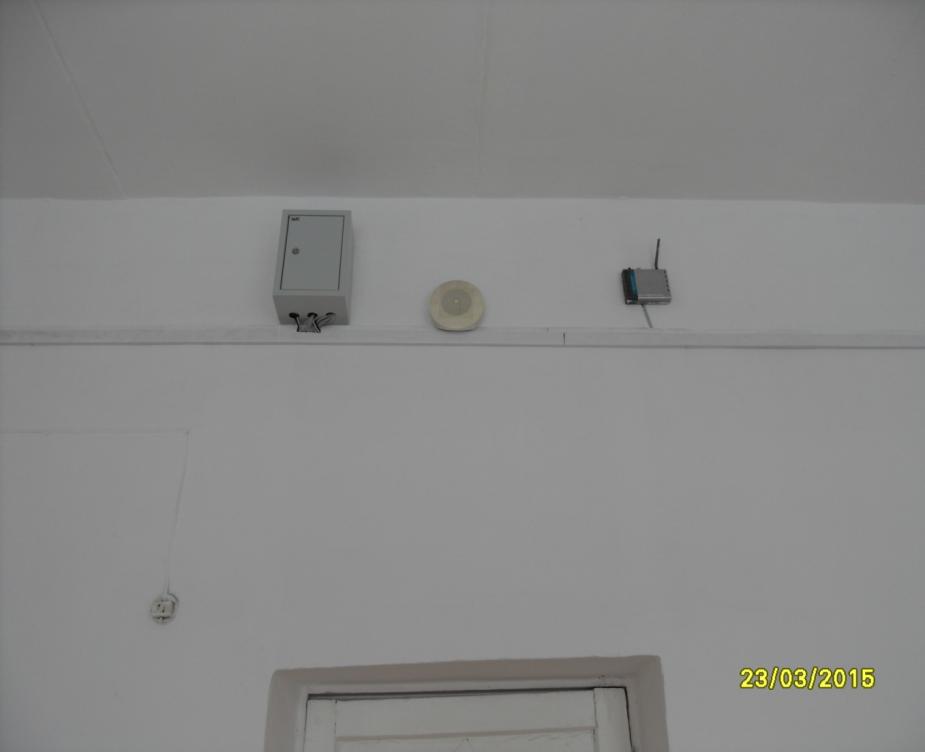 Фото № 44 Акустические средства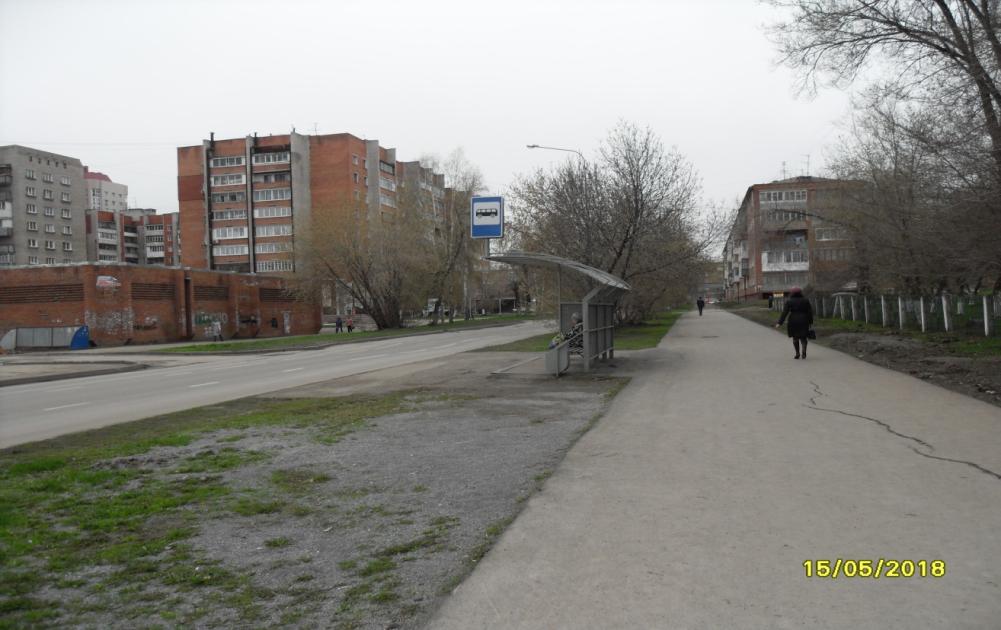 Фото № 45 Путь движения от остановки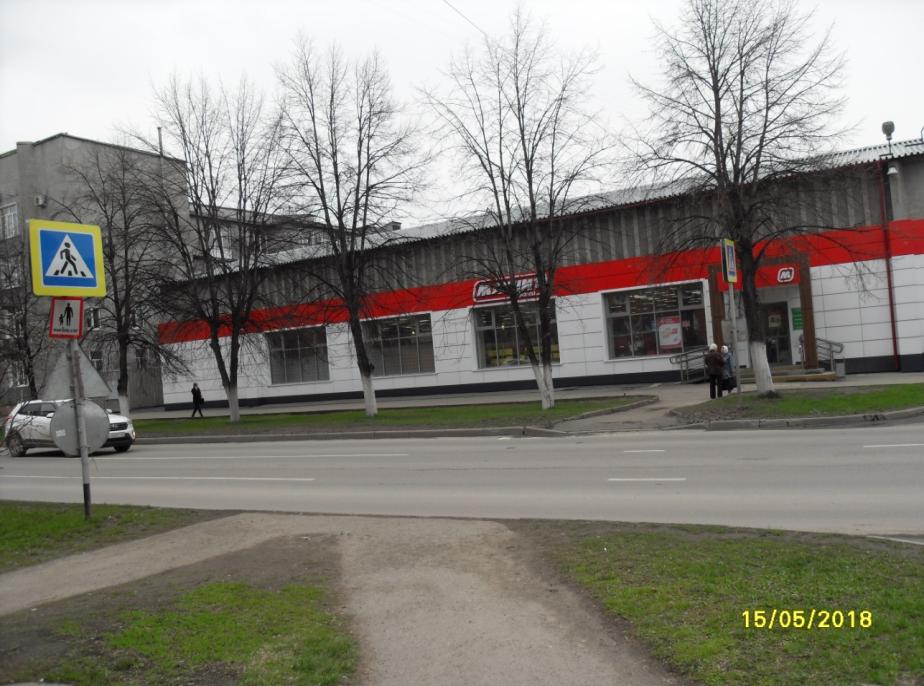 Фото № 46 Путь движения от остановки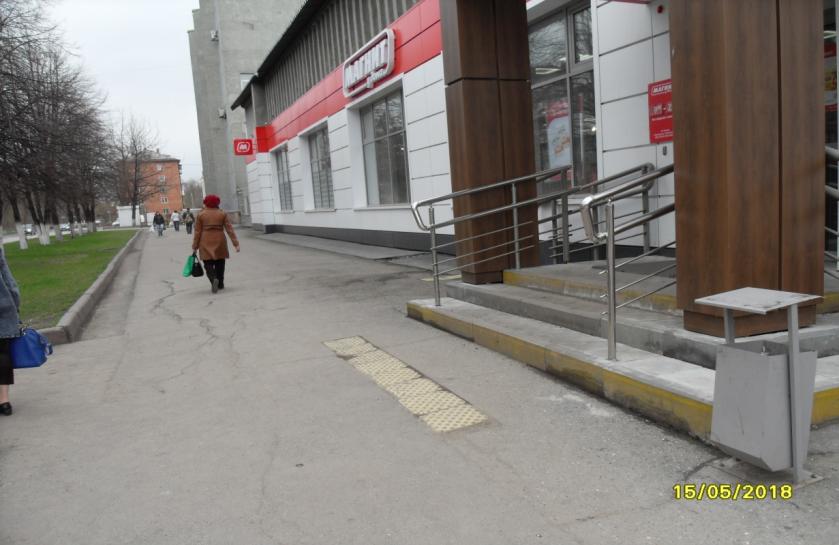 Фото № 47 Путь движения от остановки№п/пКатегория инвалидов(вид нарушения)Вариант организации доступности объекта(формы обслуживания)*1.Все категории инвалидов и МГНв том числе инвалиды:2передвигающиеся на креслах-колясках3с нарушениями опорно-двигательного аппарата4с нарушениями зрения5с нарушениями слухаА6с нарушениями умственного развития№п/п Основные структурно-функциональные зоныСостояние доступности, в том числе для основных категорий инвалидов**1Территория, прилегающая к зданию (участок)ДЧ-И (Г)2Вход (входы) в зданиеДЧ-И (Г)3Путь (пути) движения внутри здания (в т.ч. пути эвакуации)ДЧ-И (Г)4Зона целевого назначения здания (целевого посещения объекта)I. ДЧ-И (Г)III. ДП- И (Г)5Санитарно-гигиенические помещенияДЧ-И (Г)6Система информации и связи (на всех зонах)ДЧ-И (Г)7Пути движения к объекту (от остановки транспорта)ДЧ-И (Г)№п \пОсновные структурно-функциональные зоны объектаРекомендации по адаптации объекта (вид работы)*1Территория, прилегающая к зданию (участок)Капитальный ремонт2Вход (входы) в зданиеиндивидуальное решение с ТСР3Путь (пути) движения внутри здания (в т.ч. пути эвакуации)индивидуальное решение с ТСР4Зона целевого назначения здания (целевого посещения объекта)I. индивидуальное решение с ТСРIII. не нуждается5Санитарно-гигиенические помещенияиндивидуальное решение с ТСР6Система информации на объекте (на всех зонах)индивидуальное решение с ТСР7Пути движения  к объекту (от остановки транспорта)индивидуальное решение с ТСР8Все зоны и участкииндивидуальное решение с ТСР№п/пКатегория инвалидов(вид нарушения)Вариант организации доступности объекта1.Все категории инвалидов и МГНв том числе инвалиды:2передвигающиеся на креслах-колясках3с нарушениями опорно-двигательного аппарата4с нарушениями зрения5с нарушениями слухаА6с нарушениями умственного развития№п\пОсновные структурно-функциональные зоны объектаРекомендации по адаптации объекта (вид работы)*1Территория, прилегающая к зданию (участок)Капитальный ремонт2Вход (входы) в зданиеиндивидуальное решение с ТСР3Путь (пути) движения внутри здания (в т.ч. пути эвакуации)индивидуальное решение с ТСР4Зона целевого назначения (целевого посещения объекта)I. индивидуальное решение с ТСРIII. не нуждается5Санитарно-гигиенические помещенияиндивидуальное решение с ТСР6Система информации на объекте (на всех зонах)индивидуальное решение с ТСР7Пути движения  к объекту (от остановки транспорта)индивидуальное решение с ТСР8Все зоны и участкииндивидуальное решение с ТСРКемеровская область, г. Кемерово                Наименование территориального                       образования субъекта РФ«15»    мая    2018 г.№п/пКатегория инвалидов(вид нарушения)Вариант организации доступности объекта(формы обслуживания)*1.Все категории инвалидов и МГНв том числе инвалиды:2передвигающиеся на креслах-колясках3с нарушениями опорно-двигательного аппарата4с нарушениями зрения5с нарушениями слухаА6с нарушениями умственного развития№п/пОсновные структурно-функциональные зоныСостояние доступности, в том числе для основных категорий инвалидов**ПриложениеПриложение№п/пОсновные структурно-функциональные зоныСостояние доступности, в том числе для основных категорий инвалидов**№ на плане№ фото1Территория, прилегающая к зданию (участок)ДЧ-И (Г)1,2,3,41,2,3,4,5,6,7,8,9,102Вход (входы) в зданиеДЧ-И (Г)4,511,12,13,143Путь (пути) движения внутри здания (в т. ч. пути эвакуации)ДЧ-И (Г)7,8,9,1015,16,17,18,19,20,21,22,23,244Зона целевого назначения здания (целевого посещения объекта)I. ДЧ-И (Г)III. ДП - И (Г)11,1225,26,27,28,29,30,31,325Санитарно-гигиенические помещенияДЧ-И (Г)13,1433,34,35,36,37,386Система информации и связи (на всех зонах)ДЧ-И (Г)15,1639,40,41,42,43,447Пути движения к объекту (от остановки транспорта)ДЧ-И (Г)1745,46№п \пОсновные структурно-функциональные зоны объектаРекомендации по адаптации объекта (вид работы)*1Территория, прилегающая к зданию (участок)Капитальный ремонт2Вход (входы) в зданиеиндивидуальное решение с ТСР3Путь (пути) движения внутри здания (в т.ч. пути эвакуации)индивидуальное решение с ТСР4Зона целевого назначения здания (целевого посещения объекта)I. индивидуальное решение с ТСРIII. не нуждается5Санитарно-гигиенические помещенияиндивидуальное решение с ТСР6Система информации на объекте (на всех зонах)индивидуальное решение с ТСР7Пути движения  к объекту (от остановки транспорта)индивидуальное решение с ТСР8.Все зоны и участкииндивидуальное решение с ТСР№ п/пНаименование функционально-планировочного элементаНаличие элементаНаличие элементаНаличие элементаВыявленные нарушения и замечанияВыявленные нарушения и замечанияРаботы по адаптации объектовРаботы по адаптации объектов№ п/пНаименование функционально-планировочного элементаесть/ нет№ на плане№ фотоСодержаниеЗначимо для инвалида (категория)СодержаниеВиды работ1.1Вход (входы) на территориюесть1, 41, 2, 9, 10Отсутствие доступной информации об объектевсеОборудование информационными элементами при входеИндивидуальное решение с ТСР1.2Путь (пути) движения на территорииесть23, 4, 5, 6Частично разбито асфальтобетонное покрытиевсеРемонт асфальтобетонного покрытияКапитальный ремонт1.3Лестница (наружная)нет------1.4Пандус (наружный)нет------1.5Автостоянка и парковкаесть37, 8Отсутствие выделенной парковки для инвалидоввсеОборудование выделенной парковки для инвалидовИндивидуальное решение с ТСРОБЩИЕ требования к зонеесть23, 4, 5, 6Отсутствие информационной поддержки, отсутствие организации транспортных проездов и пешеходных дорог на территориивсеОборудование информационной поддержкой, организация разделения транспортных проездов и пешеходных дорог на территорииИндивидуальное решение с ТСРНаименованиеструктурно-функциональной зоныСостояние доступности*(к пункту 3.4 Акта обследования ОСИ)ПриложениеПриложениеРекомендации по адаптации (вид работы)**к пункту 4.1 Акта обследования ОСИНаименованиеструктурно-функциональной зоныСостояние доступности*(к пункту 3.4 Акта обследования ОСИ)№ на плане№ фотоРекомендации по адаптации (вид работы)**к пункту 4.1 Акта обследования ОСИТерритория прилегающая к зданиюДЧ-И (Г)1, 2, 3, 41, 2, 3, 4, 5, 6, 7, 8, 9, 10Индивидуальное решение с ТСР№ п/пНаименование функционально-планировочного элементаНаличие элементаНаличие элементаНаличие элементаВыявленные нарушения и замечанияВыявленные нарушения и замечанияРаботы по адаптации объектовРаботы по адаптации объектов№ п/пНаименование функционально-планировочного элементаесть/ нет№ наплане№ фотоСодержаниеЗначимо для инвалида (категория)СодержаниеВиды работ2.1Лестница (наружная)нет------2.2Пандус (наружный)нет------2.3Входная площадка (перед дверью)нет------2.4Дверь (входная)есть511, 12-все--2.5Тамбуресть613, 14-всеОрганизация уклона не более 2% Индивидуальное решение с ТСРОБЩИЕ требования к зонеесть613, 14Отсутствие дренажных решеток , несоответствие размеров  тамбура общим требованиямвсеОрганизация дренажных решетокИндивидуальное решение с ТСРНаименованиеструктурно-функциональной зоныСостояние доступности*(к пункту 3.4 Акта обследования ОСИ)ПриложениеПриложениеРекомендации по адаптации (вид работы)**к пункту 4.1 Акта обследования ОСИНаименованиеструктурно-функциональной зоныСостояние доступности*(к пункту 3.4 Акта обследования ОСИ)№ на плане№ фотоРекомендации по адаптации (вид работы)**к пункту 4.1 Акта обследования ОСИВход в зданиеДЧ-И (Г)5, 611, 12, 13, 14Индивидуальное решение с ТСР№ п/пНаименование функционально-планировочного элементаНаличие элементаНаличие элементаНаличие элементаВыявленные нарушения и замечанияВыявленные нарушения и замечанияРаботы по адаптации объектовРаботы по адаптации объектов№ п/пНаименование функционально-планировочного элементаесть/ нет№ наплане№ фотоСодержаниеЗначимо для инвалида (категория)СодержаниеВиды работ3.1Коридор (вестибюль, зона ожидания, галерея, балкон)есть715, 16Выключатели и розетки - на высоте более чем 0,8 м от уровня полавсеПеренос выключателей и розеток на высоту не более 0,8 м от уровня полаИндивидуальное решение с ТСР3.2Лестница (внутри здания)есть817, 18----3.3Пандус (внутри здания)нет------3.4Лифт пассажирский (или подъемник)нет------3.5Дверьесть919, 20, 21, 22Информирующие обозначения помещений расположены не по правилам:- рядом с дверью, со стороны дверной ручки;- на высоте от 1,4 до 1,75 м; - дублирование рельефными знакамивсеРасположить информирующие обозначения помещений - рядом с дверью, со стороны дверной ручки;- на высоте от 1,4 до 1,75 м; - дублирование рельефными знакамиИндивидуальное решение с ТСР3.6Пути эвакуации (в т. ч. зоны безопасности)есть1023, 24----ОБЩИЕ требования к зонеестьНесоответствие высоты расположения выключателей и розетоквсеПеренос выключателей и розеток на высоту не более 0,8 м от уровня полаИндивидуальное решение с ТСРНаименованиеструктурно-функциональной зоныСостояние доступности*(к пункту 3.4 Акта обследования ОСИ)ПриложениеПриложениеРекомендации по адаптации (вид работы)**к пункту 4.1 Акта обследования ОСИНаименованиеструктурно-функциональной зоныСостояние доступности*(к пункту 3.4 Акта обследования ОСИ)№ на плане№ фотоРекомендации по адаптации (вид работы)**к пункту 4.1 Акта обследования ОСИПути (путей) движения внутри здания (в т.ч. путей эвакуации)ДЧ-И (Г)7, 8, 9, 1015, 16, 17, 18, 19, 20, 21, 22, 23, 24Индивидуальное решение с ТСР№ п/пНаименование функционально-планировочного элементаНаличие элементаНаличие элементаНаличие элементаВыявленные нарушения и замечанияВыявленные нарушения и замечанияРаботы по адаптации объектовРаботы по адаптации объектов№ п/пНаименование функционально-планировочного элементаесть/ нет№ на плане№ фотоСодержаниеЗначимо для инвалида (категория)СодержаниеВиды работ4.1Кабинетная форма обслуживанияесть1125, 26, 27, 28Информирующие обозначения помещений расположены не по правилам:- рядом с дверью, со стороны дверной ручки;- на высоте от 1,4 до 1,75 м; - дублирование рельефными знакамиВсеРасположить информирующие обозначения помещений - рядом с дверью, со стороны дверной ручки;- на высоте от 1,4 до 1,75 м; - дублирование рельефными знакамиИндивидуальное решение с ТСР4.2Зальная форма обслуживаниянет------4.3Прилавочная форма обслуживаниянет------4.4Форма обслуживания с перемещением по маршрутунет------4.5Кабина индивидуального обслуживаниянет------ОБЩИЕ требования к зонеесть1125, 26, 27, 28Информирующие обозначения помещений расположены не по правилам:- рядом с дверью, со стороны дверной ручки;- на высоте от 1,4 до 1,75 м; - дублирование рельефными знакамивсеРасположить информирующие обозначения помещений - рядом с дверью, со стороны дверной ручки;- на высоте от 1,4 до 1,75 м; - дублирование рельефными знакамиИндивидуальное решение с ТСРНаименованиеструктурно-функциональной зоныСостояние доступности*(к пункту 3.4 Акта обследования ОСИ)ПриложениеПриложениеРекомендации по адаптации (вид работы)**к пункту 4.1 Акта обследования ОСИНаименованиеструктурно-функциональной зоныСостояние доступности*(к пункту 3.4 Акта обследования ОСИ)№ на плане№ фотоРекомендации по адаптации (вид работы)**к пункту 4.1 Акта обследования ОСИЗоны целевого назначения здания (целевого посещения объекта)Вариант I – зона обслуживания инвалидовДЧ-И (Г)1125, 26, 27, 28Индивидуальное решение с ТСРНаименование функционально-планировочного элементаНаличие элементаНаличие элементаНаличие элементаВыявленные нарушения и замечанияВыявленные нарушения и замечанияРаботы по адаптации объектовРаботы по адаптации объектовНаименование функционально-планировочного элементаесть/ нет№ наплане№ фотоСодержаниеЗначимо для инвалида (категория)СодержаниеВиды работМесто приложения труданет------Наименованиеструктурно-функциональной зоныСостояние доступности*(к пункту 3.4 Акта обследования ОСИ)ПриложениеПриложениеРекомендации по адаптации (вид работы)**к пункту 4.1 Акта обследования ОСИНаименованиеструктурно-функциональной зоныСостояние доступности*(к пункту 3.4 Акта обследования ОСИ)№ на плане№ фотоРекомендации по адаптации (вид работы)**к пункту 4.1 Акта обследования ОСИЗоны целевого назначения здания (целевого посещения объекта)Вариант II – места приложения труда----Наименование функционально-планировочного элементаНаличие элементаНаличие элементаНаличие элементаВыявленные нарушения и замечанияВыявленные нарушения и замечанияРаботы по адаптации объектовРаботы по адаптации объектовНаименование функционально-планировочного элементаесть/ нет№ на плане№ фотоСодержаниеЗначимо для инвалида (категория)СодержаниеВиды работЖилые помещенияесть1229, 30, 31, 32-все--Наименованиеструктурно-функциональной зоныСостояние доступности*(к пункту 3.4 Акта обследования ОСИ)ПриложениеПриложениеРекомендации по адаптации (вид работы)**к пункту 4.1 Акта обследования ОСИНаименованиеструктурно-функциональной зоныСостояние доступности*(к пункту 3.4 Акта обследования ОСИ)№ на плане№ фотоРекомендации по адаптации (вид работы)**к пункту 4.1 Акта обследования ОСИЗоны целевого назначения здания (целевого посещения объекта)Вариант III – жилые помещенияДП-И (Г)1229, 30, 31, 32Не нуждается№ п/пНаименование функционально-планировочного элементаНаличие элементаНаличие элементаНаличие элементаВыявленные нарушения и замечанияВыявленные нарушения и замечанияРаботы по адаптации объектовРаботы по адаптации объектов№ п/пНаименование функционально-планировочного элементаесть/ нет№ на плане№ фотоСодержаниеЗначимо для инвалида (категория)СодержаниеВиды работ5.1Туалетная комнатаесть1333, 34, 35, 36Не оборудованы замкнутые пространства (в т.ч. кабинки туалета):- двусторонней связью с диспетчером или дежурным,- или кнопкой звонка (в дежурную комнату),- нет аварийного освещениявсеОборудование замкнутых пространств (в т.ч. кабинки туалета):- двусторонней связью с диспетчером или дежурным,- или кнопкой звонка (в дежурную комнату),- установка аварийного освещенияИндивидуальное решение с ТСР5.2Душевая/ ванная комнатаесть1437, 37----5.3Бытовая комната (гардеробная)нет------ОБЩИЕ требования к зонеесть1333, 34, 35, 36Не оборудована универсальная кабина для всех категорий граждан, информирующие обозначения помещений расположены не по правилам:- рядом с дверью, со стороны дверной ручки;- на высоте от 1,4 до 1,75 м; - дублирование рельефными знакамивсеОборудовать универсальную кабину для всех категорий граждан, расположить информирующие обозначения помещений - рядом с дверью, со стороны дверной ручки;- на высоте от 1,4 до 1,75 м; - дублирование рельефными знакамиИндивидуальное решение с ТСРНаименованиеструктурно-функциональной зоныСостояние доступности*(к пункту 3.4 Акта обследования ОСИ)ПриложениеПриложениеРекомендации по адаптации (вид работы)**к пункту 4.1 Акта обследования ОСИНаименованиеструктурно-функциональной зоныСостояние доступности*(к пункту 3.4 Акта обследования ОСИ)№ на плане№ фотоРекомендации по адаптации (вид работы)**к пункту 4.1 Акта обследования ОСИСанитарно-гигиенические помещенияДЧ-И (Г)13, 1433,  34 , 35,  36,  37,  38Индивидуальное решение с ТСР№ п/пНаименование функционально-планировочного элементаНаличие элементаНаличие элементаНаличие элементаВыявленные нарушения и замечанияВыявленные нарушения и замечанияРаботы по адаптации объектовРаботы по адаптации объектов№ п/пНаименование функционально-планировочного элементаесть/ нет№ наплане№ фотоСодержаниеЗначимо для инвалида (категория)СодержаниеВиды работ6.1Визуальные средстваесть1539, 40, 41, 42Знаки и символы не  идентичны в пределах здания, комплекса сооружений, в одном районе, не соответствуют знакам в нормативных документов по стандартизациивсеПривести в соответствии с нормативными документами по стандартизации знаки и символы в пределах зданияИндивидуальное решение с ТСР6.2Акустические средстваесть1643,44----6.3Тактильные средстванет------ОБЩИЕ требования к зонеесть1539, 40, 41, 42Знаки и символы не  идентичны в пределах здания, комплекса сооружений, в одном районе, не соответствуют знакам в нормативных документов по стандартизациивсеПривести в соответствии с нормативными документами по стандартизации знаки и символы в пределах зданияИндивидуальное решение с ТСРНаименованиеструктурно-функциональной зоныСостояние доступности*(к пункту 3.4 Акта обследования ОСИ)ПриложениеПриложениеРекомендации по адаптации (вид работы)**к пункту 4.1 Акта обследования ОСИНаименованиеструктурно-функциональной зоныСостояние доступности*(к пункту 3.4 Акта обследования ОСИ)№ на плане№ фотоРекомендации по адаптации (вид работы)**к пункту 4.1 Акта обследования ОСИСистемы информации на объектеДЧ-И (Г)15, 1639, 40, 41, 42, 43, 44Индивидуальное решение с ТСР№№п/пНаименование объектаи название организации, расположенной на объектеАдрес объекта№ паспортадоступностиобъектаПлановые работыПлановые работыОжидаемый результат (по состоянию доступности)***ФинансированиеФинансированиеОтветственный исполнитель,соисполнителиДата текущего контроля№№п/пНаименование объектаи название организации, расположенной на объектеАдрес объекта№ паспортадоступностиобъектаСодержание работ*Вид** работОжидаемый результат (по состоянию доступности)***Объем, тыс.руб.ИсточникОтветственный исполнитель,соисполнителиДата текущего контроля12345678910111МБОУ «Школа-интернат № 22»,   Кемеровская область, г. Кемерово, ул. Пролетарская, 20 «а»№ _____Индивидуальное решение с ТСРКР, ТРДП-И (Г)№№п/пНаименование объектаи название организации, расположенной на объектеАдрес объекта№ паспортадоступностиобъектаВыполненные работыВыполненные работыОценка результата (по состоянию доступности)***Фактические затратыФактические затратыПричины невыполненияЗаключение№№п/пНаименование объектаи название организации, расположенной на объектеАдрес объекта№ паспортадоступностиобъектаСодержание работ*Оценка работ**Оценка результата (по состоянию доступности)***Объем, тыс.руб.Оценка****Причины невыполненияЗаключение12345678910111МБОУ «Школа-интернат № 22»Кемеровская область, г. Кемерово, ул. Пролетарская, 20 «а»№ ______Индивидуальное решение с ТСР